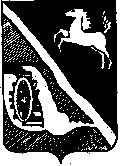 Дума Шегарского районаТомской областиРешениес. Мельниковоот 12 февраля .                                                                                  № 189О принятии Устава муниципального образования «Шегарский район»(в редакции решений Думы Шегарского района от 14.07.2009 года № 286; от 18.05.2010г. № 324; от 15.02.2011г. № 29; от 15.02.2011г. № 30; от 23.08.2011г. № 65; от 23.08.2011г. № 66; 11.09.2012г. № 161; 13.11.2012г. № 167; 27.12.2012г. № 175; 10.09.2013г.. № 239; 11.02.2014г. № 279; 13.05.2014г. № 303; 14.04.2015г. № 384; 17.06.2015г. № 405; 13.10.2015г. № 10; 08.12.2015г. №36; 28.12.12.2015г. №42; 12.07.2016г. №101; 12.07.2016г. №102; 15.11.2016г. №121; от 27.12.2016г. №133; от 14.02.2017г. №146; от 11.04.2017г. №167; от 11.04.2017г. №168; 11.07.2017г. №189; от 12.09.2017г. №201; от 10.10.2017г. №207; от 20.03.2018г.№248; от 16.04.2019 № 357; от 21.05.2019 № 372, 373; от 16.07.2019 № 389; 28.01.2020г № 428)В соответствии с подпунктом 1 части 6 статьи 23 Устава муниципального образования «Шегарский район»ДУМА ШЕГАРСКОГО РАЙОНА РЕШИЛА:1. Принять Устав муниципального образования «Шегарский район» согласно приложению к настоящему решению.2. Направить Устав муниципального образования «Шегарский район» в течение 15 дней со дня его принятия на государственную регистрацию в Управление Минюста России по Сибирскому федеральному округу.3.Устав муниципального образования «Шегарский район» подлежит официальному опубликованию после его государственной регистрации и вступает в силу после его официального опубликования.Глава Шегарского района						О.И. МайковУстав муниципального образования «Шегарский район» принят решениемДумы Шегарского районаОт 12. 02. . № 189Глава Шегарского района____________О.И. МайковУСТАВ МУНИЦИПАЛЬНОГО ОБРАЗОВАНИЯ «ШЕГАРСКИЙ РАЙОН»ОГЛАВЛЕНИЕГЛАВА 1. ОБЩИЕ ПОЛОЖЕНИЯСтатья 1. Основные понятия и терминыОсновные понятия и термины, используемые в настоящем Уставе, применяются в значениях, установленных Федеральным законом «Об общих принципах организации местного самоуправления в Российской Федерации».Статья 2. Образование Шегарского районаШегарский район как административно – территориальная единица Томской области образован 20 января 1936 года постановлением ВЦИК.Статья 3. Статус муниципального образования «Шегарский район»Муниципальное образование «Шегарский район» (далее – Шегарский район) наделено статусом муниципального района Законом Томской области от 10.09.2004 № 206-ОЗ «О наделении статусом муниципального района, сельского поселения и установлении границ муниципальных образований на территории Шегарского района».Административный центр Шегарского района – село Мельниково. Официальное наименование муниципального образования – «муниципальное образование «Шегарский район»». Допускается применение сокращённого наименования – «Шегарский район». В настоящем Уставе понятия «Шегарский район», «муниципальное образование» и «район» используются как равнозначные. Статья 4. Официальные символы Шегарского района Шегарский район может иметь собственные официальные символы: герб, флаг и гимн. Описание герба и флага, гимна, а также порядок их официального использования устанавливается нормативными правовыми актами Думы Шегарского района.Герб Шегарского района подлежит обязательному воспроизведению на официальных бланках органов местного самоуправления и официальных бланках должностных лиц местного самоуправления Шегарского района.Статья 5. Межмуниципальное сотрудничество1. Шегарский район может вступать в объединения муниципальных образований, межмуниципальные объединения, межмуниципальные хозяйственные общества и другие межмуниципальные организации, образуемые в целях организации взаимодействия муниципальных образований, выражения и защиты их общих интересов, объединения финансовых средств, материальных и иных ресурсов для решения вопросов местного значения, заключать договоры и соглашения в этих целях с другими муниципальными образованиями. 2. Порядок участия Шегарского района в организациях межмуниципального сотрудничества определяется Думой Шегарского района.3. Указанные в пункте 1 настоящей статьи объединения не могут наделяться полномочиями органов местного самоуправления Шегарского района.ГЛАВА 2. ТЕРРИТОРИЯ ШЕГАРСКОГО РАЙОНАСтатья 6. Состав территории  Шегарского района1. В состав территории Шегарского  района в соответствии с Законом Томской области от 10.09.2004 № 206-ОЗ «О наделении статусом муниципального района, сельского поселения и установлении границ муниципальных образований на территории Шегарского района» входят: 1) Анастасьевское сельское поселение, включающее в себя населенные пункты: с. Анастасьевка, д. Татьяновка, с. Вороновка, с. Маркелово, с. Гынгазово, д. Тызырачево, д. Николаевка, д. Кузнецово.Административный центр - село Анастасьевка;2) Баткатское сельское поселение, включающее в себя населенные пункты: с. Баткат, с. Бабарыкино, с. Каргала, с. Вознесенка, д. Батурино, д. Малое Бабарыкино, д. Перелюбка, д. Кайтес.Административный центр - село Баткат;3) Северное сельское поселение, включающее в себя населенные пункты: с. Гусево, с. Новоильинка, с. Монастырка, с. Федораевка, д. Подоба, д. Дегтяревка, д. Жарковка, д. Михайловка, д. Балашовка.Административный центр - село Гусево;4) Трубачевское сельское поселение, включающее в себя населенные пункты: с. Трубачево, с. Малобрагино, д. Бушуево, д. Новоуспенка, д. Новониколаевка, д. Большое Брагино.Административный центр - село Трубачево;5) Шегарское сельское поселение, включающее в себя населенные пункты: с. Мельниково, д. Нащеково, д. Старая Шегарка.Административный центр - село Мельниково;6) Побединское сельское поселение, включающее в себя населенные пункты: п. Победа, д. Оськино, д. Кулманы.Административный центр - посёлок Победа.2. Территорию Шегарского района составляют земли, находящиеся в границах Шегарского района, независимо от форм собственности и целевого назначения.Статья 7. Граница территории Шегарского района1. Граница территории Шегарского района установлена Законом Томской области «Об утверждении границ муниципального образования Шегарский район», принятого решением Государственной Думы Томской области от 29.05.1997 № 452.2. Шегарский район расположен в южной части Томской области в  от города Томска.С севера Шегарский район граничит с Кривошеинским районом, с востока – с Томским районом, с юга – с Кожевниковским районом, с юго-запада – с Новосибирской областью, с запада – с Бакчарским районом.Картографические материалы прилагаются к настоящему Уставу. Статья 8. Изменение границ, преобразование Шегарского районаИзменение границ, преобразование Шегарского района осуществляется законами Томской области в соответствии с Федеральным законом «Об общих принципах организации местного самоуправления в Российской Федерации».Инициатива органов местного самоуправления Шегарского района об изменении границ, преобразовании Шегарского района оформляется нормативным правовым актом Думы Шегарского района. ГЛАВА 3. ВОПРОСЫ МЕСТНОГО ЗНАЧЕНИЯ ШЕГАРСКОГО РАЙОНА И ИСПОЛНЕНИЕ ОРГАНАМИ МЕСТНОГО САМОУПРАВЛЕНИЯ ШЕГАРСКОГО РАЙОНА ВОЗЛОЖЕННЫХ НА НИХ ГОСУДАРСТВЕННЫХ ПОЛНОМОЧИЙСтатья 9. Вопросы местного значения Шегарского района  1. К вопросам местного значения Шегарского района относятся:1) составление и рассмотрение проекта бюджета Шегарского района, утверждение и исполнение бюджета Шегарского района, осуществление контроля за его исполнением, составление и утверждение отчета об исполнении бюджета Шегарского района;2) установление, изменение и отмена местных налогов и сборов Шегарского района;3) владение, пользование и распоряжение имуществом, находящимся в муниципальной собственности Шегарского района;4) организация в границах Шегарского района электро- и газоснабжения поселений в пределах полномочий, установленных законодательством Российской Федерации;5) дорожная деятельность в отношении автомобильных дорог местного значения вне границ населенных пунктов в границах Шегарского района, осуществление муниципального контроля за сохранностью автомобильных дорог местного значения вне границ населенных пунктов в границах Шегарского района, организация дорожного движения и обеспечение безопасности дорожного движения на них, а также осуществление иных полномочий в области использования автомобильных дорог и осуществления дорожной деятельности в соответствии с законодательством Российской Федерации;6) создание условий для предоставления транспортных услуг населению и организация транспортного обслуживания населения между поселениями в границах Шегарского района;6.1) создание условий для предоставления транспортных услуг населению и организация транспортного обслуживания населения в границах поселений;7) участие в профилактике терроризма и экстремизма, а также в минимизации и (или) ликвидации последствий проявлений терроризма и экстремизма  в границах поселений Шегарского района;7.1.) участие в профилактике терроризма и экстремизма, а также в минимизации и (или) ликвидации последствий проявлений терроризма и экстремизма на территории Шегарского района;8) разработка и осуществление мер, направленных на укрепление межнационального и межконфессионального согласия, поддержку и развитие языков и культуры народов Российской Федерации, проживающих на территории Шегарского района, реализацию прав коренных малочисленных народов  и других национальных меньшинств, обеспечение социальной и культурной адаптации мигрантов, профилактику межнациональных (межэтнических) конфликтов;9) создание условий для реализации мер, направленных на укрепление межнационального и межконфессионального согласия, сохранение и развитие языков и культуры народов Российской Федерации, проживающих на территории поселений Шегарского района, социальную и культурную адаптацию мигрантов, профилактику межнациональных (межэтнических) конфликтов;10) участие в предупреждении и ликвидации последствий чрезвычайных ситуаций на территории Шегарского района;11) организация охраны общественного порядка на территории Шегарского района муниципальной милицией;11.1) предоставление помещения для работы на обслуживаемом административном участке Шегарского района сотруднику, замещающему должность участкового уполномоченного полиции;11.2) до 1 января 2017 года предоставление сотруднику, замещающему должность участкового уполномоченного полиции, и членам его семьи жилого помещения на период выполнения сотрудником обязанностей по указанной должности;12) организация мероприятий межпоселенческого характера по охране окружающей среды;13) организация предоставления общедоступного и бесплатного дошкольного, начального общего, основного общего, среднего общего образования по основным общеобразовательным программам в муниципальных образовательных организациях Шегарского района (за исключением полномочий по финансовому обеспечению реализации основных общеобразовательных программ в соответствии с федеральными государственными образовательными стандартами), организация предоставления дополнительного образования детей в муниципальных образовательных организациях (за исключением дополнительного образования детей, финансовое обеспечение которого осуществляется органами государственной власти субъекта Российской Федерации), создание условий для осуществления присмотра и ухода за детьми, содержания детей в муниципальных образовательных организациях, а также осуществление в пределах своих полномочий мероприятий по обеспечению организации отдыха детей в каникулярное время, включая мероприятия по обеспечению безопасности их жизни и здоровья;14) создание условий для оказания медицинской помощи населению на территории Шегарского района (за исключением территорий поселений, включенных в утвержденный Правительством Российской Федерации перечень территорий, население которых обеспечивается медицинской помощью в медицинских организациях, подведомственных федеральному органу исполнительной власти, осуществляющему функции по медико-санитарному обеспечению населения отдельных территорий) в соответствии с территориальной программой государственных гарантий бесплатного оказания гражданам медицинской помощи;15) участие в организации деятельности по накоплению (в том числе реальному накоплению),сбору транспортированию, обработке, утилизации, обезвреживанию, захоронению твердых коммунальных отходов на территории Шегарского района;»            16) утверждение схем территориального планирования Шегарского района, утверждение подготовленной на основе схемы территориального планирования Шегарского района документации по планировке территории, ведение информационной системы обеспечения градостроительной деятельности, осуществляемой на территории Шегарского района, резервирование и изъятие земельных участков в границах Шегарского района для муниципальных нужд, направление уведомления о соответствии указанных в уведомлении о планируемом строительстве параметров объекта индивидуального жилищного строительства или садового дома установленным параметрам и допустимости размещения объекта индивидуального жилищного строительства или садового дома на земельном участке, уведомления о несоответствии указанных в уведомлении о планируемом строительстве параметров объекта индивидуального жилищного строительства или садового дома установленным параметрам и (или) недопустимости размещения объекта индивидуального жилищного строительства или садового дома на земельном участке, уведомления о соответствии или несоответствии построенных или реконструированных объекта индивидуального жилищного строительства или садового дома требованиям законодательства о градостроительной деятельности при строительстве или реконструкции объектов индивидуального жилищного строительства или садовых домов на земельных участках, расположенных на соответствующих межселенных территориях, принятие в соответствии с гражданским законодательством Российской Федерации решения о сносе самовольной постройки, расположенной на межселенной территории, решения о сносе самовольной постройки, расположенной на межселенной территории, или ее приведении в соответствие с установленными требованиями, решения об изъятии земельного участка, не используемого по целевому назначению или используемого с нарушением законодательства Российской Федерации и расположенного на межселенной территории, осуществление сноса самовольной постройки, расположенной на межселенной территории, или ее приведения в соответствие с установленными требованиями в случаях, предусмотренных Градостроительным кодексом Российской Федерации, выдача градостроительного плана земельного участка, расположенного на межселенной территории;»;         16.1) утверждение схемы размещения рекламных конструкций, выдача разрешений на установку и эксплуатацию рекламных конструкций на территории Шегарского района, аннулирование таких разрешений, выдача предписаний о демонтаже самовольно установленных рекламных конструкций на территории Шегарского района, осуществляемые в соответствии с Федеральным законом от 13 марта 2006 года N 38-ФЗ "О рекламе" (далее - Федеральный закон "О рекламе");17) формирование и содержание муниципального архива, включая хранение архивных фондов поселений Шегарского района;18) содержание на территории Шегарского района межпоселенческих мест захоронения, организация ритуальных услуг;19) создание условий для обеспечения поселений, входящих в состав Шегарского района, услугами связи, общественного питания, торговли и бытового обслуживания;20)организация библиотечного обслуживания населения межпоселенческими библиотеками, комплектование и обеспечение сохранности их библиотечных фондов;20.1) организация библиотечного обслуживания населения, комплектование и обеспечение сохранности библиотечных фондов библиотек поселений Шегарского района;20.2) создание условий для обеспечения поселений, входящих в состав Шегарского района, услугами по организации досуга и услугами организаций культуры;20.3) создание условий для развития местного традиционного народного художественного творчества в поселениях, входящих в состав Шегарского района;20.4) сохранение, использование и популяризация объектов культурного наследия (памятников истории и культуры), находящихся в собственности Шегарского района, охрана объектов культурного наследия (памятников истории и культуры) местного (муниципального) значения, расположенных на территории Шегарского района;21) выравнивание уровня бюджетной обеспеченности поселений, входящих в состав Шегарского района, за счет средств бюджета Шегарского района;22) организация и осуществление мероприятий по территориальной обороне и гражданской обороне, защите населения и территории Шегарского района от чрезвычайных ситуаций природного и техногенного характера;22.1) организация и осуществление мероприятий по территориальной обороне и гражданской обороне, защите населения и территорий поселений Шегарского района от чрезвычайных ситуаций природного и техногенного характера;22.2) создание, содержание и организация деятельности аварийно-спасательных служб и (или) аварийно-спасательных формирований на территории поселений Шегарского района;22.3) оказание поддержки социально ориентированным некоммерческим организациям в пределах полномочий, установленных статьями 31.1 и 31.3 Федерального закона от 12 января 1996 года N 7-ФЗ "О некоммерческих организациях";23) создание, развитие и обеспечение охраны лечебно-оздоровительных местностей и курортов местного значения на территории Шегарского района, а также осуществление муниципального контроля в области использования и охраны особо охраняемых природных территорий местного значения;23.1) организация использования, охраны, защиты лесов особо охраняемых природных территорий, расположенных в границах населенных пунктов поселений Шегарского района;24) организация и осуществление мероприятий по мобилизационной подготовке муниципальных предприятий и учреждений, находящихся на территории Шегарского района;25) осуществление мероприятий по обеспечению безопасности людей на водных объектах, охране их жизни и здоровья;26) создание условий для развития сельскохозяйственного производства в поселениях, расширения рынка сельскохозяйственной продукции, сырья и продовольствия, содействие развитию малого и среднего предпринимательства, оказание поддержки социально ориентированным некоммерческим организациям, благотворительной деятельности и добровольчеству (волонтерству);27) обеспечение условий для развития на территории Шегарского района физической культуры, школьного спорта и массового спорта, организация проведения официальных физкультурно – оздоровительных и спортивных мероприятий Шегарского района;28) организация и осуществление мероприятий межпоселенческого характера по работе с детьми и молодежью;29) осуществление в пределах, установленных водным законодательством Российской Федерации, полномочий собственника водных объектов,  установление правил использования водных объектов общего пользования для личных и бытовых нужд, включая обеспечение свободного доступа граждан к водным объектам общего пользования и их береговым полосам;29.1)осуществление в пределах, установленных водным законодательством Российской Федерации, полномочий собственника водных объектов, информирование населения об ограничениях их использования; 30) осуществление муниципального лесного контроля;31) обеспечение выполнения работ, необходимых для создания искусственных земельных участков для нужд Шегарского района, проведение открытого аукциона на право заключить договор о создании искусственного земельного участка в соответствии с федеральным законом;31.1) обеспечение выполнения работ, необходимых для создания искусственных земельных участков для нужд поселений Шегарского района, проведение открытого аукциона на право заключить договор о создании искусственного земельного участка в соответствии с федеральным законом;32) осуществление мер по противодействию коррупции в границах Шегарского района;33) присвоение адресов объектам адресации, изменение, аннулирование адресов, присвоение наименований элементам улично-дорожной сети (за исключением автомобильных дорог федерального значения, автомобильных дорог регионального или межмуниципального значения), наименований элементам планировочной структуры в границах межселенной территории Шегарского района, изменение, аннулирование таких наименований, размещение информации в государственном адресном реестре;34) организация в соответствии с Федеральным законом от 24 июля 2007 года N 221-ФЗ "О государственном кадастре недвижимости" выполнения комплексных кадастровых работ и утверждение карты-плана территории;35) участие в соответствии с Федеральным законом от 24 июля 2007 года N 221-ФЗ "О государственном кадастре недвижимости" в выполнении комплексных кадастровых работ.2. Органы местного самоуправления Шегарского района вправе заключать соглашения с органами местного самоуправления отдельных своих полномочий по решению вопросов местного значения Шегарского района за счет межбюджетных трансфертов, предоставляемых из бюджета Шегарского района в бюджеты соответствующих поселений в соответствии с Бюджетным кодексом Российской Федерации.Указанные соглашения должны заключаться на определенный срок, содержать положения, устанавливающие основания и порядок прекращения их действия, в том числе досрочного, порядок определения ежегодного объема указанных в настоящей части межбюджетных трансфертов, необходимых для осуществления передаваемых полномочий по решению вопросов местного значения Шегарского района, а также предусматривать финансовые санкции за неисполнение соглашений. Порядок заключения соглашений определяется уставом Шегарского района и (или) нормативными правовыми актами Думы Шегарского района»Для осуществления переданных в соответствии с указанными соглашениями полномочий органы местного самоуправления имеют право дополнительно использовать собственные материальные ресурсы и финансовые средства в случаях и порядке, предусмотренных решением Думы Шегарского района.Статья 10. Права органов местного самоуправления Шегарского района на решение вопросов, не отнесенных к вопросам местного значения муниципальных районов1. Органы местного самоуправления Шегарского района имеют право на:1) создание музеев Шегарского района;2) участие в осуществлении деятельности по опеке и попечительству;3) создание условий для осуществления деятельности, связанной с реализацией прав местных национально-культурных автономий на территории Шегарского района;4) оказание содействия национально-культурному развитию народов Российской Федерации и реализации мероприятий в сфере межнациональных отношений на территории Шегарского района;5) создание условий для развития туризма;6) оказание поддержки общественным наблюдательным комиссиям, осуществляющим общественный контроль за обеспечением прав человека и содействие лицам, находящимся в местах принудительного содержания;   7) оказание поддержки общественным объединениям инвалидов, а также созданным общероссийскими общественными объединениями инвалидов организациям в соответствии с Федеральным законом от 24 ноября 1995 года №181 – ФЗ «О социальной защите инвалидов в Российской Федерации»;8) осуществление мероприятий, предусмотренных Федеральным законом « О донорстве крови и ее компонентов».9) совершение нотариальных действий, предусмотренных законодательством, в случае отсутствия в расположенном на межселенной территории населенном пункте нотариуса.10) создание условий для организации проведения независимой оценки качества условий оказания услуг организациями в порядке и на условиях, которые установлены федеральными законами, а также применение результатов независимой оценки качества условий оказания услуг организациями при оценке деятельности руководителей подведомственных организаций и осуществление контроля за принятием мер по устранению недостатков, выявленных по результатам независимой оценки качества условий оказания услуг организациями, в соответствии с федеральными законами;11) осуществление мероприятий в сфере профилактики правонарушений, предусмотренных Федеральным законом «Об основах системы профилактики правонарушений в Российской Федерации». (решение от 15.11.2016 №121)12) оказание содействия развитию физической культуры и спорта инвалидов, лиц с ограниченными возможностями здоровья, адаптивной физической культуры и адаптивного спорта.13) осуществление мероприятий по защите прав потребителей, предусмотренных Законом Российской Федерации от 7 февраля 1992 года N 2300-1 "О защите прав потребителей».2. «Органы местного самоуправления Шегарского района вправе решать вопросы, указанные в части 1 настоящей статьи, участвовать в осуществлении иных государственных полномочий (не переданных им в соответствии со статьей 19 Федерального закона «Об общих принципах организации местного самоуправления  в Российской Федерации»), если это участие предусмотрено федеральными законами, а также решать иные вопросы, не отнесенные к компетенции органов местного самоуправления других муниципальных образований, органов государственной власти и не исключенные из их компетенции федеральными законами и законами Томской области, за счет доходов бюджета Шегарского района, за исключением межбюджетных трансфертов, предоставленных из бюджетов бюджетной системы Российской Федерации, и поступлений налоговых доходов по дополнительным нормативам отчислений.Статья 11. Полномочия органов местного самоуправления Шегарского района по решению вопросов местного значения   	В целях решения вопросов местного значения органы местного самоуправления Шегарского района обладают следующими полномочиями:1) принятие устава Шегарского района и внесение в него изменений и дополнений, издание муниципальных правовых актов;2) установление официальных символов Шегарского района;3) создание муниципальных предприятий и учреждений, осуществление финансового обеспечения деятельности муниципальных казенных учреждений и финансового обеспечения выполнения муниципального задания бюджетными и автономными муниципальными учреждениями Шегарского района, а также осуществление закупок товаров, работ, услуг для обеспечения муниципальных нужд;4) установление тарифов на услуги, предоставляемые муниципальными предприятиями и учреждениями, и работы, выполняемые муниципальными предприятиями и учреждениями, если иное не предусмотрено федеральными законами; 4.1) полномочиями по организации теплоснабжения, предусмотренными Федеральным законом "О теплоснабжении";4.2) полномочиями в сфере водоснабжения и водоотведения, предусмотренными Федеральным законом "О водоснабжении и водоотведении";4.3) полномочиями в сфере стратегического планирования, предусмотренными Федеральным законом от 28 июня 2014 года N 172-ФЗ "О стратегическом планировании в Российской Федерации";5) организационное и материально-техническое обеспечение подготовки и проведения муниципальных выборов, местного референдума, голосования по отзыву депутата Думы Шегарского района, члена выборного органа местного самоуправления, выборного должностного лица местного самоуправления Шегарского района, голосования по вопросам изменения границ Шегарского района, преобразования Шегарского района;6) организация сбора статистических показателей, характеризующих состояние экономики и социальной сферы Шегарского района, и предоставление указанных данных органам государственной власти в порядке, установленном Правительством Российской Федерации;7) учреждение печатного средства массовой информации для опубликования муниципальных правовых актов Шегарского района, обсуждения проектов муниципальных правовых актов по вопросам местного значения, доведения до сведения жителей Шегарского района официальной информации о социально-экономическом и культурном развитии муниципального образования, о развитии его общественной инфраструктуры и иной официальной информации;8) осуществление международных и внешнеэкономических связей в соответствии с федеральными законами;8.1) организация профессионального образования и дополнительного профессионального образования выборных должностных лиц местного самоуправления, членов выборных органов местного самоуправления, депутатов представительного органа муниципального образования Шегарский район, муниципальных служащих и работников муниципальных учреждений Шегарского района, организация подготовки кадров для муниципальной службы в порядке, предусмотренном законодательством Российской Федерации об образовании и законодательством Российской Федерации о муниципальной службе;8.2) утверждение и реализация муниципальных программ в области энергосбережения и повышения энергетической эффективности, организация проведения энергетического обследования многоквартирных домов, помещения в которых составляют муниципальный жилищный фонд в границах муниципального образования, организация и проведение иных мероприятий, предусмотренных законодательством об энергосбережении и о повышении энергетической эффективности;9) иными полномочиями в соответствии с Федеральным законом «Об общих принципах организации местного самоуправления в Российской Федерации», настоящим Уставом.Статья 11.1. Муниципальный контроль1. Органы местного самоуправления Шегарского района организуют и осуществляют муниципальный контроль за соблюдением требований, установленных муниципальными правовыми актами, принятыми по вопросам местного значения, а в случаях, если соответствующие виды контроля отнесены федеральными законами к полномочиям органов местного самоуправления, также муниципальный контроль за соблюдением требований, установленных федеральными законами, законами субъектов Российской Федерации.2. К отношениям, связанным с осуществлением муниципального контроля, организацией и проведением проверок юридических лиц, индивидуальных предпринимателей, применяются положения Федерального закона от 26 декабря 2008 года N 294-ФЗ «О защите прав юридических лиц и индивидуальных предпринимателей при осуществлении государственного контроля (надзора) и муниципального контроля»»;Статья 12. Осуществление органами местного самоуправления Шегарского района отдельных государственных полномочий  1. Органы местного самоуправления Шегарского района осуществляют отдельные государственные полномочия Российской Федерации, Томской области, переданные им соответственно федеральными законами и законами Томской области.2. Финансовое обеспечение отдельных государственных полномочий, переданных органам местного самоуправления Шегарского района, осуществляется только за счет предоставляемых местному бюджету субвенций из соответствующих бюджетов.3. Органы местного самоуправления Шегарского района имеют право дополнительно использовать собственные материальные ресурсы и финансовые средства для осуществления переданных им отдельных государственных полномочий в случаях и порядке, предусмотренных уставом Шегарского района;4. Органы местного самоуправления участвуют в осуществлении государственных полномочий, не переданных им в соответствии с Федеральным законом «Об общих принципах организации местного самоуправления в Российской Федерации», в случае принятия Думой Шегарского района решения о реализации права на участие в осуществлении указанных полномочий.5. Органы местного самоуправления вправе участвовать в осуществлении государственных полномочий, не переданных им в соответствии с Федеральным законом «Об общих принципах организации местного самоуправления в Российской Федерации», с осуществлением расходов за счет средств бюджета Шегарского района (за исключением финансовых средств, передаваемых местному бюджету на осуществление целевых расходов), если это участие предусмотрено федеральными законами.6. Органы местного самоуправления Шегарского района вправе осуществлять расходы за счет средств бюджета Шегарского района (за исключением финансовых средств, передаваемых местному бюджету на осуществление целевых расходов) на осуществление полномочий, не переданных им в соответствии с Федеральным законом «Об общих принципах организации местного самоуправления в Российской Федерации», если возможность осуществления таких расходов предусмотрена федеральными законами.Органы местного самоуправления вправе устанавливать за счет средств бюджета Шегарского района (за исключением финансовых средств, передаваемых местному бюджету на осуществление целевых расходов) дополнительные меры социальной поддержки и социальной помощи для отдельных категорий граждан вне зависимости от наличия в федеральных законах положений, устанавливающих указанное право.Финансирование полномочий, предусмотренное настоящей частью, не является обязанностью Шегарского района, осуществляется при наличии возможности и не является основанием для выделения дополнительных средств из других бюджетов бюджетной системы Российской Федерации.ГЛАВА 4. НЕПОСРЕДСТВЕННОЕ РЕШЕНИЕ НАСЕЛЕНИЕМ ШЕГАРСКОГО РАЙОНА ВОПРОСОВ МЕСТНОГО ЗНАЧЕНИЯ И УЧАСТИЕ НАСЕЛЕНИЯ ШЕГАРСКОГО РАЙОНА В РЕШЕНИИ ВОПРОСОВ МЕСТНОГО ЗНАЧЕНИЯСтатья 13. Права населения Шегарского района на осуществление местного самоуправления1. Граждане Российской Федерации непосредственно решают вопросы местного значения и участвуют в их решении в соответствии с федеральными законами и законами Томской области.2. Граждане Российской Федерации имеют право:1) избирать и быть избранными в органы местного самоуправления Шегарского района;2) участвовать в местном референдуме;3) участвовать в территориальном общественном самоуправлении;4) участвовать в собраниях и конференциях граждан;5) осуществлять правотворческую инициативу граждан;6) участвовать в публичных слушаниях;7) участвовать в голосовании по отзыву депутата Думы Шегарского района, Главы Шегарского района,  голосовании по вопросам изменения границ, преобразования Шегарского района;8) участвовать в опросе граждан; 9) направлять индивидуальные и коллективные обращения в органы местного самоуправления Шегарского района;10) участвовать в осуществлении местного самоуправления в иных формах, не противоречащих Конституции Российской Федерации, федеральным законам, законам Томской области.3. Иностранные граждане, постоянно или преимущественно проживающие на территории Шегарского района, обладают при осуществлении местного самоуправления правами в соответствии с международными договорами Российской Федерации и федеральными законами.Статья 14. Муниципальные выборы.1. Муниципальные выборы в Шегарском районе проводятся в целях избрания  депутатов Думы Шегарского района на основе всеобщего равного и прямого избирательного права при тайном голосовании.2. Муниципальные выборы назначаются Думой Шегарского района в сроки, установленные федеральным законом, законом Томской области. В случаях, установленных федеральным законом, муниципальные выборы назначаются избирательной комиссией Шегарского района или судом.3. Итоги муниципальных выборов подлежат официальному опубликованию.Статья 15. Местный референдум1. В целях решения непосредственно населением Шегарского района вопросов местного значения проводится местный референдум.2. Местный референдум проводится  на всей территории Шегарского района.3. Решение о назначении местного референдума принимается Думой Шегарского района:1) по инициативе, выдвинутой гражданами Российской Федерации, имеющими право на участие в местном референдуме;2) по инициативе, выдвинутой избирательными объединениями, иными общественными объединениями,  уставы которых предусматривают участие в выборах и (или) референдумах и которые  зарегистрированы в порядке и сроки, установленные федеральным законом;3) по инициативе Думы Шегарского района и Главы Шегарского района, выдвинутой ими совместно.4. Условием назначения местного референдума по инициативе граждан, избирательных объединений, иных общественных объединений, указанных  в  пункте 2 части 3 настоящей статьи,  является сбор подписей в поддержку данной инициативы, количество которых устанавливается законом Томской области и не может превышать 5 процентов от числа участников референдума, зарегистрированных на территории  Шегарского района в соответствии с федеральным законом.Инициатива проведения референдума, выдвинутая гражданами, избирательными объединениями, иными общественными объединениями, указанными в пункте 2 части 3 настоящей статьи,  оформляется  в порядке, установленном федеральным законом и законом Томской области.Инициатива проведения референдума, выдвинутая совместно Думой Шегарского района и   Главой Шегарского района, оформляется нормативным правовым актом Думы Шегарского района и постановлением Главы Шегарского района.5. Дума Шегарского района обязана назначить  местный референдум в течение 30 дней со дня поступления в Думу Шегарского района  документов, на основании которых назначается местный референдум.В случае, если местный референдум не назначен Думой Шегарского района в установленные сроки, референдум назначается судом на основании обращения граждан, избирательных  объединений,  Главы Шегарского района, органов государственной власти Томской области, избирательной комиссии Томской области или прокурора. Назначенный судом местный референдум организуется избирательной комиссией Шегарского района, а обеспечение его проведения осуществляется исполнительным органом государственной власти Томской области или иным органом, на который судом возложено обеспечение проведения местного референдума.6. Итоги голосования и принятое на местном референдуме решение подлежат официальному опубликованию.7. Органы  местного самоуправления Шегарского района обеспечивают исполнение  принятого на местном референдуме решения в соответствии с разграничением полномочий между ними, определенным настоящим Уставом.Статья 16. Собрание граждан1. Для обсуждения вопросов местного значения, информирования населения о деятельности органов местного самоуправления и должностных лиц местного самоуправления на части территории Шегарского района могут проводиться собрания граждан.2. Собрание граждан проводится по инициативе населения, Думы Шегарского района, Главы Шегарского района.Собрание граждан, проводимое по инициативе Думы Шегарского района или Главы Шегарского района, назначается соответственно Думой Шегарского района или Главой Шегарского района.Собрание граждан, проводимое по инициативе населения, назначается Думой Шегарского района. Условием назначения собрания граждан по инициативе населения является сбор подписей в поддержку данной инициативы, количество которых должно составлять не менее 5 процентов от числа жителей соответствующей территории, достигших шестнадцатилетнего возраста.Дума Шегарского района обязана назначить собрание граждан в течение 30 дней со дня поступления в Думу Шегарского района документов о выдвижении инициативы проведения собрания граждан. 3. Собрание граждан может принимать обращения к органам местного самоуправления и должностным лицам местного самоуправления Шегарского района, а также избирать лиц, уполномоченных представлять собрание граждан во взаимоотношениях с органами местного самоуправления и должностными лицами местного самоуправления Шегарского района.4. Обращения, принятые собранием граждан, подлежат обязательному рассмотрению органами местного самоуправления и должностными лицами местного самоуправления Шегарского района, к компетенции которых отнесено решение содержащихся в обращениях вопросов, с направлением письменного ответа.5. Порядок назначения и проведения собрания граждан, а также полномочия собрания граждан определяются в соответствии с Федеральным законом «Об общих принципах организации местного самоуправления в Российской Федерации», настоящим Уставом и нормативными правовыми актами Думы Шегарского района.6. Итоги собрания граждан подлежат официальному опубликованию.Статья 17. Конференция граждан (собрание делегатов)1. В случаях отсутствия условий для предоставления возможности участия в собрании граждан всем гражданам соответствующей территории, достигшим шестнадцатилетнего возраста, а также в иных случаях, предусмотренных нормативными правовыми актами Думы Шегарского района, полномочия собрания граждан могут осуществляться конференцией граждан (собранием делегатов).2. Порядок назначения и проведения конференции граждан (собрания делегатов), избрания делегатов определяется нормативным правовым актом Думы Шегарского района.3. Итоги конференции граждан (собрания делегатов) подлежат официальному опубликованию.Статья 18. Правотворческая инициатива граждан1. С правотворческой инициативой может выступить инициативная группа граждан, обладающих избирательным правом, в порядке, установленном нормативным правовым актом Думы Шегарского района.Минимальная численность инициативной группы граждан устанавливается нормативным правовым актом Думы Шегарского района и не может превышать 3 процента от числа жителей Шегарского района, обладающих избирательным правом.В случае отсутствия нормативного правового акта Думы Шегарского района, регулирующего порядок реализации правотворческой инициативы граждан, принятие к рассмотрению и рассмотрение проекта муниципального правового акта, внесенного гражданами, осуществляются в соответствии с Федеральным законом «Об общих принципах организации местного самоуправления в Российской Федерации».2. Проект муниципального правового акта, внесенный в порядке реализации правотворческой инициативы граждан, подлежит обязательному рассмотрению органом местного самоуправления или должностным лицом местного самоуправления Шегарского района, к компетенции которых относится принятие соответствующего акта, в течение трех месяцев со дня его внесения.Представителям инициативной группы граждан должна быть обеспечена возможность изложения своей позиции при рассмотрении указанного проекта.В случае если принятие муниципального правового акта, проект которого внесен в порядке реализации правотворческой инициативы граждан, относится к компетенции коллегиального органа местного самоуправления, указанный проект должен быть рассмотрен на открытом заседании данного органа.3. Мотивированное решение, принятое по результатам рассмотрения проекта муниципального правового акта, внесенного в порядке реализации правотворческой инициативы граждан, должно быть официально в письменной форме доведено до сведения внесшей его инициативной группы граждан.Статья 19. Публичные слушания,  общественные обсуждения1. Для обсуждения проектов муниципальных правовых актов по вопросам местного значения с участием жителей Шегарского района Думой Шегарского района, Главой Шегарского района могут проводиться публичные слушания.2. Публичные слушания проводятся по инициативе населения, Думы Шегарского района или Главы Шегарского района.Публичные слушания, проводимые по инициативе населения или Думы Шегарского района, назначаются Думой Шегарского района, а по инициативе Главы Шегарского района – Главой Шегарского района.3. На публичные слушания должны выноситься:1) проект Устава муниципального образования «Шегарский район», а также проект муниципального нормативного правового акта о внесении изменений и дополнений в данный Устав, кроме случаев, когда в Устав Шегарского района вносятся изменения в форме точного воспроизведения положений Конституции Российской Федерации, федеральных законов, конституции (устава) или законов Томской области в целях приведения данного Устава в соответствие с этими нормативными правовыми актами;2) проект местного бюджета и отчет о его исполнении;3) проект стратегии социально-экономического развития Шегарского района;4) вопросы о преобразовании Шегарского района, за исключением случаев, если в соответствии со статьей 13 Федерального закона от 06.10.2003 № 131-ФЗ «Об общих принципах организации местного самоуправления в Российской Федерации» для преобразования муниципального образования требуется получение согласия населения Шегарского района, выраженного путем голосования либо на сходах граждан.4. Порядок организации и проведения публичных слушаний определяется нормативными правовыми актами Думы Шегарского района  и должен предусматривать заблаговременное оповещение жителей Шегарского района о времени и месте проведения публичных слушаний, заблаговременное ознакомление с проектом муниципального правового акта, другие меры, обеспечивающие участие в публичных слушаниях жителей муниципального образования, опубликование (обнародование) результатов публичных слушаний, включая мотивированное обоснование принятых решений.5. По проектам генеральных планов, проектам правил землепользования и застройки, проектам планировки территории, проектам межевания территории, проектам правил благоустройства территорий, проектам, предусматривающим внесение изменений в один из указанных утвержденных документов, проектам решений о предоставлении разрешения на условно разрешенный вид использования земельного участка или объекта капитального строительства, проектам решений о предоставлении разрешения на отклонение от предельных параметров разрешенного строительства, реконструкции объектов капитального строительства, вопросам изменения одного вида разрешенного использования земельных участков и объектов капитального строительства на другой вид такого использования при отсутствии утвержденных правил землепользования и застройки проводятся общественные обсуждения или публичные слушания, порядок организации и проведения которых определяется нормативным правовым актом представительного органа муниципального образования с учетом положений законодательства о градостроительной деятельности.Статья 20. Голосование по отзыву депутата Думы Шегарского района, Главы Шегарского района, голосование по вопросам изменения границ Шегарского района, преобразования Шегарского района 1. Голосование по отзыву депутата Думы Шегарского района, Главы  Шегарского района проводится по инициативе населения в порядке, установленном федеральным законом и законом Томской области для проведения местного референдума, с учетом особенностей, предусмотренных Федеральным законом «Об общих принципах организации местного самоуправления в Российской Федерации». 2. Основаниями для отзыва депутата Думы Шегарского района, Главы  Шегарского района могут служить только его конкретные противоправные решения или действия (бездействие) в случае их подтверждения в судебном порядке.Депутату Думы Шегарского района, Главе Шегарского района до проведения голосования обеспечивается  возможность дать избирателям объяснения по поводу обстоятельств, выдвигаемых в качестве оснований для отзыва, путём проведения встреч с избирателями и опубликования объяснений в средствах массовой информации.Депутат Шегарского района, Глава Шегарского района считается отозванным, если за отзыв проголосовало не менее половины избирателей, зарегистрированных в Шегарском районе  (в избирательном округе).Отзыв депутата Шегарского района, Главы Шегарского района влечёт прекращение их полномочий с момента официального опубликования итогов голосования.3. В случаях, предусмотренных Федеральным законом «Об общих принципах организации местного самоуправления в Российской Федерации», в целях получения согласия населения при изменении границ Шегарского района, преобразовании Шегарского района проводится голосование по вопросам изменения границ Шегарского района, преобразования Шегарского района.4. Голосование по вопросам изменения границ Шегарского района, преобразования Шегарского района  проводится на всей территории или на части его территории в соответствии с Федеральным законом «Об общих принципах организации местного самоуправления в Российской Федерации».5. Голосование по вопросам изменения границ Шегарского района, преобразования Шегарского района назначается Думой Шегарского района и проводится в порядке, установленном федеральным законом и законом Томской области для проведения местного референдума, с учетом особенностей, установленных Федеральным законом «Об общих принципах организации местного самоуправления в Российской Федерации». При этом положения федерального закона, закона Томской области, запрещающие проведение агитации государственными органами, органами местного самоуправления, лицами, замещающими государственные или муниципальные должности, а также положения, определяющие юридическую силу решения, принятого на референдуме, не применяются.6. Итоги голосования по отзыву депутата Думы Шегарского района, Главы Шегарского района, итоги голосования по вопросам изменения границ  Шегарского района, преобразования Шегарского района и принятые решения подлежат официальному опубликованию.Статья 21. Опрос граждан1. Опрос граждан проводится на всей территории Шегарского района или на части его территории для выявления мнения населения и его учета при принятии решений органами местного самоуправления Шегарского района и должностными лицами органов местного самоуправления Шегарского района, а также органами государственной власти.Результаты опроса носят рекомендательный характер.2. В опросе граждан имеют право участвовать жители Шегарского района, обладающие избирательным правом.3. Опрос граждан проводится по инициативе:1) Думы Шегарского района или Главы Шегарского района - по вопросам местного значения;2) органов государственной власти Томской области - для учета мнения граждан при принятии решений об изменении целевого назначения земель Шегарского района для объектов регионального и межрегионального значения.4. Порядок назначения и проведения опроса граждан определяется нормативным правовым актом Думы Шегарского района в соответствии с законом Томской области.5. Решение о назначении опроса граждан принимается Думой Шегарского района. 6. Жители Шегарского района должны быть проинформированы о проведении опроса граждан не менее чем за 10 дней до его проведения.Статья 22. Территориальное общественное самоуправление1. Под территориальным общественным самоуправлением понимается самоорганизация граждан по месту их жительства на части территории поселения, входящего в состав Шегарского района, для самостоятельного и под свою ответственность осуществления собственных инициатив по вопросам местного значения.2. Территориальное общественное самоуправление осуществляется в поселениях непосредственно населением посредством проведения собраний и конференций граждан, а также посредством создания органов территориального общественного самоуправления.Статья 23. Обращения граждан в органы местного самоуправления1. Граждане имеют право на индивидуальные и коллективные обращения в органы местного самоуправления.2. Обращения граждан подлежат рассмотрению в порядке и сроки, установленные Федеральным законом от 2 мая 2006 года N 59-ФЗ "О порядке рассмотрения обращений граждан Российской Федерации".3. За нарушение порядка и сроков рассмотрения обращений граждан должностные лица местного самоуправления несут ответственность в соответствии с законодательством Российской Федерации.ГЛАВА 5.ОРГАНЫ МЕСТНОГО САМОУПРАВЛЕНИЯ И ДОЛЖНОСТНЫЕ ЛИЦА МЕСТНОГО САМОУПРАВЛЕНИЯ ШЕГАРСКОГО РАЙОНАСтатья 24. Структура органов местного самоуправления Шегарского  района1.Структуру органов местного самоуправления Шегарского района составляют:1) представительный орган Шегарского района - Дума Шегарского района;2) глава муниципального образования - Глава Шегарского района;3)местная администрация (исполнительно-распорядительный орган муниципального образования) – Администрация Шегарского района.2. Изменение структуры органов местного самоуправления Шегарского района осуществляется не иначе как путем внесения изменений в настоящий Устав.3. Решение Думы Шегарского района об изменении структуры органов местного самоуправления вступает в силу не ранее чем по истечении срока полномочий Думы Шегарского района, принявшего указанное решение.4. Органы местного самоуправления и должностные лица местного самоуправления Шегарского района, наделенные в соответствии с настоящим Уставом контрольными функциями, осуществляют контроль за соответствием деятельности органов местного самоуправления и должностных лиц местного самоуправления Шегарского района настоящему Уставу и принятым в соответствии с ним нормативным правовым актам Думы Шегарского района.Статья 25. Дума Шегарского района1. Дума Шегарского района является представительным органом Шегарского района.2. Дума Шегарского района может осуществлять свои полномочия в случае избрания не менее двух третей от установленной численности депутатов.3. Дума Шегарского района состоит из 15 депутатов, избираемых на муниципальных выборах на основе всеобщего равного и прямого избирательного права при тайном голосовании сроком на пять лет. 4. Дума Шегарского района обладает правами юридического лица.5. Выборы в Думу Шегарского района осуществляются на основе мажоритарной избирательной системы: депутаты Думы Шегарского района избираются по пяти трёхмандатным избирательным округам (один округ – три депутата).6. В исключительной компетенции Думы Шегарского района находятся:1) принятие Устава Шегарского района и внесение в него изменений и дополнений;2) утверждение бюджета Шегарского района и отчета о его исполнении;3) установление, изменение и отмена местных налогов и сборов в соответствии с законодательством Российской Федерации о налогах и сборах;4) утверждение стратегии социально-экономического развития муниципального образования Шегарский район;5) определение порядка управления и распоряжения имуществом, находящимся в муниципальной собственности Шегарского района в соответствии с действующим законодательством;6) определение порядка принятия решений о создании, реорганизации и ликвидации муниципальных предприятий и учреждений, а также об установлении тарифов на услуги муниципальных предприятий и учреждений;7) определение порядка участия Шегарского района в организациях межмуниципального сотрудничества;8) определение порядка материально-технического и организационного обеспечения деятельности органов местного самоуправления Шегарского района;9) контроль за исполнением органами местного самоуправления и должностными лицами местного самоуправления Шегарского района полномочий по решению вопросов местного значения;10) принятие решения об удалении Главы Шегарского района в отставку».7. К компетенции Думы Шегарского района также относится:1) утверждение структуры Администрации Шегарского района по представлению Главы Шегарского района;1.1) Избрание Главы Шегарского района из числа кандидатов, представленных конкурсной комиссией по результатам конкурса;2) учреждение органов Администрации Шегарского района с правами юридических лиц и утверждение положений о них;3) установление порядка осуществления контроля за исполнением органами местного самоуправления и должностными лицами местного самоуправления Шегарского района полномочий по решению вопросов местного значения;3.1) заслушивание представительным органом муниципального образования ежегодных отчетов Главы Шегарского района о результатах его деятельности, деятельности Администрации Шегарского района  и иных подведомственных Главе Шегарского района  органов местного самоуправления, в том числе о решении вопросов, поставленных Думой Шегарского района»;4) принятие решения о передаче органами местного самоуправления Шегарского района части своих полномочий органам местного самоуправления сельских поселений, входящих в состав Шегарского района, за счет субвенций, предоставляемых из бюджета Шегарского района в бюджеты соответствующих сельских поселений;   5) определение порядка привлечения заёмных средств, в том числе за счёт выпуска муниципальных ценных бумаг;6) установление порядка формирования, обеспечения, размещения, исполнения и контроля за исполнением муниципального заказа в соответствии с федеральными законами и другими нормативными правовыми актами Российской Федерации;7) утверждение порядка ведения реестра объектов муниципальной собственности;8) определение порядка  принятия решений об условиях приватизации муниципального имущества;9) утверждение надбавки к ценам (тарифам) для потребителей;10) избрание и освобождение от должности Председателя Думы Шегарского района и его заместителей;11) образование и упразднение комитетов и комиссий Думы Шегарского района;12) утверждение структуры Думы Шегарского района, принятие Регламента Думы Шегарского района, Положений о комитетах и комиссиях, внесение в них изменений и дополнений;121) Для содействия в осуществлении своих полномочий депутат Думы Шегарского района вправе иметь помощников.Помощники депутата работают, как правило, на общественных началах.Количество помощников, их правовое положение (статус) и порядок осуществления ими деятельности определяются правовым актом Думы Шегарского района в пределах средств, предусмотренных бюджетом Шегарского района на содержание представительного органа Шегарского района.13) иные полномочия в соответствии с федеральными законами, законами Томской области и настоящим Уставом.8. Нормативные правовые акты Думы Шегарского района, предусматривающие установление, изменение и отмену местных налогов и сборов, осуществление расходов из средств бюджета Шегарского района, могут быть внесены на рассмотрение Думы Шегарского района только по инициативе Главы Шегарского района или при наличии заключения Главы Шегарского района.9. Нормативный правовой акт, принятый Думой Шегарского района, направляется Главе Шегарского района для подписания и обнародования в течение 10 дней.Глава Шегарского района имеет право отклонить нормативный правовой акт, принятый Думой Шегарского района. В этом случае указанный нормативный правовой акт в течение 10 дней возвращается в Думу Шегарского района с мотивированным обоснованием его отклонения либо с предложениями о внесении в него изменений и дополнений. Если Глава Шегарского района отклонит нормативный правовой акт, он вновь рассматривается Думой Шегарского района. Если при повторном рассмотрении указанный нормативный правовой акт будет одобрен в ранее принятой редакции большинством не менее двух третей от установленной численности депутатов Думы Шегарского района, он подлежит подписанию Главой Шегарского района в течение семи дней и обнародованию.10. Расходы на обеспечение деятельности Думы Шегарского района предусматриваются в бюджете Шегарского района отдельной строкой в соответствии с классификацией расходов бюджетов Российской Федерации.Управление и (или) распоряжение Думой Шегарского района или отдельными депутатами (группами депутатов) в какой бы то ни было форме средствами бюджета Шегарского района в процессе его исполнения не допускаются, за исключением средств бюджета Шегарского района, направляемых на обеспечение деятельности Думы Шегарского района и депутатов.11. Депутат Думы Шегарского района обязан не реже одного раза в полгода отчитываться перед избирателями своего округа о работе Думы Шегарского района и о результатах своей деятельности путем проведения с ними встреч. 12. Полномочия Думы Шегарского района могут быть прекращены досрочно в случае её роспуска вследствие наступления ответственности перед государством в порядке и по основаниям, которые предусмотрены Федеральным законом «Об общих принципах организации местного самоуправления в Российской Федерации». Полномочия Думы Шегарского района могут быть также прекращены:1) в случае принятия указанным органом решения о самороспуске. При этом решение о самороспуске принимается большинством в 2/3 голосов от избранного числа депутатов;2) в случае вступления в силу решения  Томского областного суда о неправомочности данного состава депутатов Думы Шегарского района, в том числе в связи со сложением депутатами своих полномочий;3) в случае преобразования Шегарского района, осуществляемого в соответствии с Федеральным законом «Об общих принципах организации местного самоуправления в Российской Федерации», а также в случае упразднения муниципального образования;4) в случае увеличения численности избирателей муниципального образования более чем на 25 процентов, произошедшего вследствие изменения границ Шегарского района;5) в случае нарушения срока издания муниципального правового акта, требуемого для реализации решения, принятого путем прямого волеизъявления граждан.13. Досрочное прекращение полномочий Думы Шегарского района влечет досрочное прекращение полномочий её депутатов.14. В случае досрочного прекращения полномочий Думы Шегарского района, состоящей из депутатов, избранных населением непосредственно, досрочные выборы в Думу Шегарского района проводятся в сроки, установленные федеральным законом.15. Полномочия депутата Думы Шегарского района прекращаются досрочно в случае:1) смерти;2) отставки по собственному желанию;3) признания судом недееспособным или ограниченно дееспособным;4) признания судом безвестно отсутствующим или объявления умершим;5) вступления в отношении его в законную силу обвинительного приговора суда;6) выезда за пределы Российской Федерации на постоянное место жительства;7) прекращения гражданства Российской Федерации, прекращения гражданства иностранного государства - участника международного договора Российской Федерации, в соответствии с которым иностранный гражданин имеет право быть избранным в органы местного самоуправления, приобретение им гражданства иностранного государства либо получения им вида на жительство или иного документа, подтверждающего право на постоянное проживание гражданина Российской Федерации на территории иностранного государства, не являющегося участником международного договора Российской Федерации, в соответствии с которым гражданин Российской Федерации, имеющий гражданство иностранного государства, имеет право быть избранным в органы местного самоуправления;8) отзыва избирателями;9) досрочного прекращения полномочий Думы Шегарского района;10) призыва на военную службу или направления на заменяющую её альтернативную гражданскую службу;11) в иных случаях, установленных Федеральным законом «Об общих принципах организации местного самоуправления в Российской Федерации».Статья 26. Организация работы Думы Шегарского района1. Заседания Думы Шегарского района являются основной формой работы Думы Шегарского района.2. Заседание созывает Председатель Думы Шегарского района.3. Порядок подготовки, созыва и проведения заседаний Думы Шегарского района, избрания Председателя и иных должностных лиц Думы Шегарского района, образования постоянных и временных комиссий, комитетов, их деятельности, рассмотрения нормативных правовых актов, голосования и другие вопросы организации работы Думы Шегарского района определяются Регламентом, утверждаемым Думой Шегарского района. Регламент считается принятым, если за него проголосовало более половины от числа избранных депутатов Думы Шегарского района.4. Вновь избранная Дума Шегарского района собирается на первое заседание на 25-ый день со дня её избрания в правомочном составе. Первое заседание Думы Шегарского района созывается Главой Шегарского района, открывает его старейший по возрасту из присутствующих на заседании депутатов.Последующие заседания Думы Шегарского района проводятся в соответствии с Регламентом Думы Шегарского района, но не реже одного раза в три месяца. Внеочередное собрание созывается в обязательном порядке по инициативе Председателя Думы Шегарского района, по требованию Главы Шегарского района, одного из комитетов или не менее одной трети депутатов Думы Шегарского района от числа избранных депутатов в соответствии с Регламентом Думы Шегарского района.5. Заседание Думы Шегарского района не может считаться правомочным, если на нем присутствует менее 50 процентов от числа избранных депутатов.6.Заседания Думы Шегарского района являются, как правило, открытыми.7.Участие депутатов Думы Шегарского района в работе заседания является обязательным.8. Глава Шегарского района вправе лично участвовать в заседании Думы Шегарского района либо направить своего представителя.Статья 27. Структура Думы Шегарского района1. Дума Шегарского района самостоятельно определяет свою структуру.2. Дума Шегарского района возглавляется Председателем, избираемым Думой Шегарского района из своего состава тайным голосованием на первом собрании Думы Шегарского района. Председатель избирается на срок полномочий Думы Шегарского района и считается избранным, если за него проголосовало более половины от установленного числа депутатов. 3. Председатель Думы Шегарского района исполняет свои обязанности на непостоянной основе.4. Председатель Думы Шегарского района:1) организует деятельность Думы Шегарского района;2) представляет Думу Шегарского района в отношениях с населением, органами государственной власти, органами местного самоуправления и организациями;3) созывает заседания Думы Шегарского района, доводит до сведения депутатов время и место их проведения, а также проект повестки дня заседания;4) осуществляет руководство подготовкой заседаний Думы Шегарского района и вопросов, вносимых на её рассмотрение;5) ведёт заседания Думы Шегарского района;6) координирует деятельность  комитетов и комиссий Думы Шегарского района; 7)оказывает содействие депутатам Думы Шегарского района в осуществлении ими своих полномочий;8) издает правовые акты по вопросам своей компетенции;9) утверждает смету расходов на содержание Думы Шегарского района, штатное расписание Думы Шегарского района;10) осуществляет прием и увольнение работников Думы Шегарского района в соответствии с действующим законодательством; 11) открывает и закрывает расчетные и текущие счета Думы Шегарского района  и является распорядителем по этим счетам;12) обеспечивает связь Думы Шегарского района с общественностью;13) организует прием граждан, рассматривает заявления и жалобы граждан, принимает по ним решения;14) решает иные вопросы в соответствии с Регламентом Думы Шегарского района.5. Заместитель Председателя Думы Шегарского района выполняет функции в соответствии с обязанностями, установленными Председателем Думы Шегарского района, а в случаях отсутствия Председателя Думы Шегарского района или невозможности выполнения им своих обязанностей выполняет его функции.Заместитель Председателя Думы Шегарского района избирается тайным голосованием на заседании Думы по представлению Председателя Думы Шегарского района из числа депутатов на срок полномочий Думы Шегарского района, и считается избранным, если за него проголосовало более половины от установленного числа депутатов.6. Из числа депутатов Думы Шегарского района на срок её полномочий могут создаваться постоянные и временные комиссии, комитеты, в том числе, обладающие контрольными функциями в отношении исполнения местного бюджета, соблюдения установленного порядка подготовки и рассмотрения проекта местного бюджета, отчёта о его исполнении, соблюдения установленного порядка управления и распоряжения имуществом, находящимся в муниципальной собственностиСтатья 28. Глава Шегарского района1. Глава Шегарского района  -  Глава муниципального образования является высшим должностным лицом  Шегарского района, наделяется  настоящим Уставом в соответствии с Федеральным законом   собственными полномочиями по решению вопросов местного значения и возглавляет Администрацию Шегарского района.2. Глава Шегарского района избирается   Думой Шегарского района из числа кандидатов, представленных конкурсной комиссией по результатам конкурса,   сроком на пять лет.  2.1   Порядок проведения конкурса по отбору кандидатур на должность  Главы Шегарского района, общее число членов конкурсной комиссии устанавливается Думой Шегарского района. Половина членов конкурсной комиссии назначается Думой Шегарского района, а другая половина – Губернатором Томской области в соответствии с Федеральным законом «Об общих принципах организации местного самоуправления в РФ» № 131-ФЗ от 06.10.2003.2.2. Кандидатом на должность Главы Шегарского района может быть зарегистрирован гражданин, который на день проведения конкурса не имеет в соответствии с Федеральным законом от 12  июня 2002 года № 67-ФЗ «Об основных гарантиях избирательных прав и права на участие в референдуме граждан Российской Федерации» ограничений пассивного избирательного права для избрания должностным лицом местного самоуправления.2.3. Решение Думы Шегарского района об избрании Главы Шегарского района принимается большинством голосов от установленной численности депутатов открытым голосованием.2.4. После принятия решения об избрании Главы Шегарского района Дума Шегарского района незамедлительно направляет извещение об этом кандидату, избранному на должность главы Шегарского района, в порядке, установленном частью 3 статьи 73 Закона Томской области от 14 февраля 2005 года № 29-ОЗ «О муниципальных выборах в Томской области».2.5. Кандидат, избранный на должность Главы Шегарского района, обязан в пятидневный срок со дня получения извещения  Думы Шегарского района представить в Думу Шегарского района копию приказа (иного документа) об освобождении его от обязанностей, несовместимых со статусом Главы муниципального образования, либо копии документов, удостоверяющих подачу заявления об освобождении от таких обязанностей.В случае, если кандидат, избранный на должность  Главы Шегарского района, не выполнит настоящее требование, Дума Шегарского района отменяет свое решение об избрании кандидата.2.6. Решение Думы Шегарского района об избрании Главы Шегарского района подлежит официальному опубликованию (обнародованию) после выполнения избранным кандидатом требования о представлении в Думу Шегарского района копии приказа (иного документа) об освобождении его от   обязанностей, несовместимых со статусом Главы муниципального образования, либо копии документов, удостоверяющих подачу заявления об освобождении от таких обязанностей.3. Полномочия Главы Шегарского района начинаются со дня вступления его в должность и прекращаются в день вступления в должность вновь избранного Главы Шегарского района.Вступление в должность Главы Шегарского района осуществляется не позднее 15 дней со дня официального опубликования (обнародования) решения Думы Шегарского района об избрании Главы Шегарского района. Днем вступления Главы Шегарского района в должность считается день публичного принесения им присяги.Вступая в должность, на заседании Думы Шегарского района, в торжественной обстановке Глава Шегарского района приносит следующую присягу: «Клянусь осуществлять данные мне полномочия исключительно в интересах населения Шегарского района, всей своей деятельностью способствовать социально-экономическому развитию и благополучию Шегарского района. Клянусь соблюдать и защищать Устав Шегарского района. Клянусь оправдать доверие избирателей Шегарского района»4. Глава Шегарского района осуществляет следующие полномочия:1) представляет Шегарский район в отношениях с органами местного самоуправления других муниципальных образований, органами государственной власти, гражданами и организациями, без доверенности действует от имени Шегарского района;2) подписывает и обнародует в порядке, установленном настоящим Уставом, нормативные правовые акты Думы Шегарского района;3) издает в пределах своих полномочий правовые акты: постановления и распоряжения;4) вправе требовать созыва внеочередного заседания Думы Шегарского района;5) обеспечивает осуществление органами местного самоуправления Шегарского района полномочий по решению вопросов местного значения и отдельных государственных полномочий, переданных органам местного самоуправления Шегарского района федеральными законами и законами Томской области.5. Глава Шегарского района в сфере исполнительно-распорядительной деятельности Администрации Шегарского района осуществляет следующие полномочия:1) заключает договоры и соглашения с иными муниципальными образованиями и организациями, в том числе зарубежными, от имени Шегарского района;2) организует и обеспечивает в пределах своей компетенции исполнение решений Думы Шегарского района, собственных правовых актов на территории Шегарского района; 3) осуществляет общее руководство разработкой и вносит на утверждение Думы Шегарского района проекты планов и программ социально-экономического развития Шегарского района, проекты решений об условиях приватизации объектов муниципальной собственности; 4) обеспечивает разработку и вносит на утверждение Думы Шегарского района проект районного бюджета и отчет о его исполнении; 5) вносит на рассмотрение Думы Шегарского района проекты правовых актов, предусматривающих установление, изменение и отмену местных налогов и сборов, осуществление расходов из средств местного бюджета;6) вносит на рассмотрение Думы Шегарского района проекты иных муниципальных правовых актов, предлагает вопросы для включения в повестку дня заседания Думы Шегарского района;7) назначает и освобождает от занимаемой должности руководителей муниципальных предприятий и учреждений, учредителем которых является муниципальное образование Шегарский район;8) признана утратившим силу.9) утверждает тарифы на товары и услуги организаций коммунального комплекса (за исключением тарифов на товары и услуги организаций коммунального комплекса – производителей товаров и услуг в сфере электро- и (или) теплоснабжения), тарифы на подключение к системе коммунальной инфраструктуры, тарифы организаций коммунального комплекса на подключение, надбавки к тарифам на товары и услуги организаций коммунального комплекса;10) утверждает тарифы на товары, работы, услуги муниципальных предприятий и учреждений учредителем которых является муниципальное образование Шегарский район;11) руководит гражданской обороной Шегарского района;12) в пределах своей компетенции осуществляет организацию охраны общественного порядка на территории Шегарского района;13) обеспечивает участие органов местного самоуправления Шегарского района в предупреждении и ликвидации последствий чрезвычайных ситуаций на территории Шегарского района;14) осуществляет личный приём граждан, рассматривает предложения, заявления и жалобы граждан;15) организует и обеспечивает исполнение полномочий Администрацией Шегарского района по решению вопросов местного значения;16) определяет основные направления деятельности Администрации Шегарского района; 17) представляет на утверждение Думы Шегарского района структуру Администрации Шегарского района, утверждает положения об органах Администрации Шегарского района, не являющихся юридическими лицами; 18) осуществляет в пределах своей компетенции общее руководство структурными подразделениями Администрации Шегарского района, определяет их компетенцию; 19) утверждает штатное расписание Администрации Шегарского района; 20) организует работу с кадрами Администрации Шегарского района и ее структурных подразделений, принимает меры по повышению квалификации работников;           21) назначает на муниципальные должности муниципальной службы и освобождает от должности Первого заместителя Главы Шегарского района, заместителей Главы Шегарского района, руководителей органов Администрации Шегарского района и иных должностных лиц Администрации Шегарского района;»;          22) принимает и увольняет работников Администрации Шегарского района в соответствии с действующим законодательством; 23) применяет в отношении должностных лиц, иных работников Администрации Шегарского района меры поощрения, дисциплинарной и иной ответственности в соответствии с действующим законодательством; 24) принимает меры по защите прав и законных интересов муниципального образования, в том числе в суде, арбитражном суде, органах государственной власти;25) открывает и закрывает счета Администрации Шегарского района в банковских учреждениях, распоряжается ее средствами и подписывает финансовые документы Администрации Шегарского района;26) наделяет отдельными исполнительными, распорядительными и контрольными полномочиями должностных лиц Администрации Шегарского района;27) признать утратившим силу.исполняет иные полномочия в соответствии с действующим законодательством, настоящим Уставом и нормативными правовыми актами Думы Шегарского района.5.1. Глава Шегарского района должен соблюдать ограничения, запреты, исполнять обязанности, которые установлены Федеральным законом от 25 декабря 2008 года N 273-ФЗ «О противодействии коррупции», Федеральным законом от 3 декабря 2012 года N 230-ФЗ «О контроле за соответствием расходов лиц, замещающих государственные должности, и иных лиц их доходам», Федеральным законом от 7 мая 2013 года N 79-ФЗ «О запрете отдельным категориям лиц открывать и иметь счета (вклады), хранить наличные денежные средства и ценности в иностранных банках, расположенных за пределами территории Российской Федерации, владеть и (или) пользоваться иностранными финансовыми инструментами».6. Глава Шегарского района не вправе быть избранным на должность более двух сроков подряд.7. Глава Шегарского района  подконтролен и подотчетен населению и Думе Шегарского района. Глава Шегарского района обязан не реже одного раза в полгода отчитываться перед избирателями Шегарского района о результатах своей деятельности путем проведения с ними встреч. Глава Шегарского района представляет Думе Шегарского района ежегодные отчеты о результатах своей деятельности и деятельности Администрации Шегарского района и иных подведомственных ему органов местного самоуправления, в том числе о решении вопросов, поставленных Думой Шегарского района.8. Полномочия Главы Шегарского района прекращаются досрочно в случае:1) смерти;2) отставки по собственному желанию;2.1) удаления в отставку в соответствии со статьей 74.1 Федерального закона «Об общих принципах организации местного самоуправления в Российской Федерации»;3) отрешения от должности вследствие наступления ответственности перед государством  в соответствии с Федеральным законом «Об общих принципах организации местного самоуправления в Российской Федерации»;4) признания судом недееспособным или ограниченно дееспособным;5) признания судом безвестно отсутствующим или объявления умершим;6) вступления в отношении его в законную силу обвинительного приговора суда;7) выезда за пределы Российской Федерации на постоянное место жительства;8) прекращения гражданства Российской Федерации, прекращения гражданства иностранного государства - участника международного договора Российской Федерации, в соответствии с которым иностранный гражданин имеет право быть избранным в органы местного самоуправления, приобретения им гражданства иностранного государства либо получения им вида на жительство или иного документа, подтверждающего право на постоянное проживание гражданина Российской Федерации на территории иностранного государства, не являющегося участником международного договора Российской Федерации, в соответствии с которым гражданин Российской Федерации, имеющий гражданство иностранного государства, имеет право быть избранным в органы местного самоуправления;9) отзыва избирателями;10) установленной в судебном порядке стойкой неспособности по состоянию здоровья осуществлять полномочия Главы Шегарского района;11) призыва на военную службу или направления на заменяющую её альтернативную гражданскую службу;12) преобразования Шегарского района, осуществляемого в соответствии с Федеральным законом «Об общих принципах организации местного самоуправления в Российской Федерации», а также в случае упразднения Шегарского района;13) увеличения численности избирателей муниципального образования более чем на 25 процентов, произошедшего вследствие изменения границ муниципального образования;14) изменения порядка формирования представительного органа Шегарского района в соответствии с частью 5 статьи 35 Федерального закона «Об общих принципах организации местного самоуправления в Российской Федерации».«81. Полномочия Главы Шегарского района прекращаются досрочно также в связи с утратой доверия Президента Российской Федерации в случаях:1)несоблюдения Главой Шегарского района его супругом (супругой ) и несовершеннолетними детьми запрета, установленного Федеральным законом « О запрете отдельным категориям лиц открывать и иметь счета (вклады), хранить наличные денежные средства и ценности в иностранных банках, расположенных за пределами территории Российской Федерации, владеть и (или) пользоваться иностранными финансовыми инструментами»;2)установления в отношении избранного на муниципальных выборах ГлавыШегарского района факта открытия или наличия счетов (вкладов), хранения наличных денежных средств и ценностей в иностранных банках, расположенных за пределами территории Российской Федерации, владения и (или) пользования иностранными финансовыми инструментами в период, когда указанное лицо было зарегистрировано в качестве кандидата на выборах Главы Шегарского района»9. С момента досрочного прекращения полномочий Главой Шегарского района и до вступления в должность вновь избранного Главы Шегарского района, а также в случае отсутствия Главы Шегарского района или невозможности исполнения им должностных полномочий, его полномочия временно исполняет Первый заместитель Главы Шегарского района. В это время Дума Шегарского района не имеет права вносить в настоящий Устав поправки, касающиеся изменения структуры органов местного самоуправления Шегарского района, перераспределения полномочий между органами местного самоуправления Шегарского района.10. В случае досрочного прекращения полномочий Главы Шегарского района избрание Главы муниципального образования, избираемого представительным органом муниципального образования из числа кандидатов, представленных конкурсной комиссией по результатам конкурса, осуществляется не позднее чем через шесть месяцев со дня такого прекращения полномочий.При этом если до истечения срока полномочий  Думы Шегарского района осталось менее шести месяцев, избрание Главы Шегарского района из числа кандидатов, представленных конкурсной комиссией по результатам конкурса, осуществляется в течение трех месяцев со дня избрания Думы Шегарского района в правомочном составе.В случае, если  Глава Шегарского района, полномочия которого прекращены досрочно на основании правового акта Губернатора Томской области об отрешении от должности Главы муниципального образования либо на основании решения Думы Шегарского района об удалении Главы Шегарского района в отставку, обжалует данные правовой акт или решение в судебном порядке, Дума Шегарского района не вправе принимать решение об избрании Главы Шегарского района, избираемого из числа кандидатов, представленных конкурсной комиссией по результатам конкурса, до вступления решения суда в законную силу.Статья 281. Удаление Главы Шегарского района в отставку.1.Дума Шегарского района вправе удалить Главу Шегарского района в отставку по инициативе депутатов Думы Шегарского района или по инициативе Губернатора Томской области.2.Основаниями для удаления Главы Шегарского района в отставку являются:1) решения, действия (бездействие) Главы Шегарского района, повлекшие (повлекшее) наступление последствий, предусмотренных пунктами 2 и 3 части 1 статьи 75 Федерального закона от 06.10.2003 № 131-ФЗ «Об общих принципах организации местного самоуправления в Российской Федерации»2) неисполнение в течение трех и более месяцев обязанностей по решению вопросов местного значения Шегарского района, осуществлению полномочий, предусмотренных Федеральным законом от 06.10.2003 № 131-ФЗ «Об общих принципах организации местного самоуправления в Российской Федерации», иными федеральными законами, уставом Шегарского  района, и (или) обязанностей по обеспечению осуществления органами местного самоуправления Шегарского района отдельных государственных полномочий, переданных им  федеральными законами и законами Томской области;3) неудовлетворительная оценка деятельности Главы Шегарского района Думой Шегарского района  по результатам его ежегодного отчета перед представительным органом Шегарского района, данная два раза подряд; 4) несоблюдение ограничений и запретов и неисполнение обязанностей, которые установлены Федеральным законом от 25 декабря 2008 года № 273-ФЗ «О противодействии коррупции» и другими федеральными законами;5) допущение Главой Шегарского района, Администрацией Шегарского района, иными органами и должностными лицами местного самоуправления Шегарского района и подведомственными организациями массового нарушения государственных гарантий равенства прав и свобод человека и гражданина в зависимости от расы, национальности, языка, отношения к религии и других обстоятельств, ограничения прав и дискриминации по признакам расовой, национальной, языковой или религиозной принадлежности, если это повлекло нарушение межнационального и межконфессионального согласия и способствовало возникновению межнациональных (межэтнических) и межконфессиональных конфликтов.3. Инициатива депутатов Думы Шегарского района об удалении Главы Шегарского района в отставку, выдвинутая не менее чем одной третью от установленной численности депутатов Думы, оформляется в виде обращения, которое вносится в Думу Шегарского района. Указанное обращение вносится вместе с проектом решения Думы Шегарского района об удалении Главы Шегарского района в отставку. О выдвижении данной инициативы Глава Шегарского района и Губернатор Томской области уведомляются не позднее дня, следующего за днем внесения указанного обращения в Думу Шегарского района.4. Рассмотрение инициативы депутатов Думы Шегарского района об удалении Главы Шегарского района в отставку осуществляется с учетом мнения Губернатора Томской области.5. В случае, если при рассмотрении инициативы депутатов Думы Шегарского района об удалении Главы Шегарского района в отставку предполагается рассмотрение вопросов, касающихся обеспечения осуществления органами местного самоуправления Шегарского района отдельных государственных полномочий, переданных им федеральными законами и законами Томской области, и (или) решений, действий (бездействия) Главы Шегарского района, повлекших (повлекшего) наступление последствий, предусмотренных пунктами 2 и 3 части 1 статьи 75 Федерального закона от 06.10.2003 № 131-ФЗ «Об общих принципах организации местного самоуправления в Российской Федерации», решение об удалении Главы Шегарского района в отставку может быть принято только при согласии Губернатора Томской области.6. Инициатива Губернатора Томской области об удалении Главы Шегарского района в отставку оформляется в виде обращения, которое вносится в Думу Шегарского района вместе с проектом соответствующего решения Думы Шегарского района. О выдвижении данной инициативы Глава Шегарского района  уведомляется не позднее дня, следующего за днем внесения указанного обращения в Думу Шегарского района.7. Рассмотрение инициативы депутатов Думы Шегарского района или Губернатора Томской области об удалении Главы Шегарского района в отставку осуществляется Думой Шегарского района в течение одного месяца со дня внесения соответствующего обращения.8. Решение Думы Шегарского района об удалении Главы Шегарского района  в отставку считается принятым, если за него проголосовало не менее двух третей от установленной численности депутатов Думы Шегарского района.9. Решение Думы Шегарского района об удалении Главы Шегарского района в отставку подписывается депутатом, председательствующим на заседании Думы Шегарского района.10. При рассмотрении и принятии Думой Шегарского района решения об удалении Главы Шегарского района в отставку должны быть обеспечены:1) заблаговременное получение им уведомления о дате и месте проведения соответствующего заседания, а также ознакомление с обращением депутатов Думы Шегарского района или Губернатора Томской области и с проектом решения Думы Шегарского района об удалении его в отставку;2) предоставление ему возможности дать депутатам Думы Шегарского района объяснения по поводу обстоятельств, выдвигаемых в качестве основания для удаления в отставку.11. В случае,  если Глава Шегарского района не согласен с решением Думы Шегарского района об удалении его в отставку, он вправе в письменном виде изложить свое особое мнение.12. Решение Думы Шегарского района об удалении Главы Шегарского района в отставку подлежит официальному опубликованию (обнародованию) не позднее чем через пять дней со дня его принятия. В случае, если Глава Шегарского района  в письменном виде изложил свое особое мнение по вопросу удаления его в отставку, оно подлежит опубликованию (обнародованию) одновременно с указанным решением Думы Шегарского района.13. В случае, если инициатива депутатов Думы Шегарского района или Губернатора Томской области об удалении Главы Шегарского района в отставку отклонена Думой Шегарского района, вопрос об удалении Главы Шегарского района в отставку может быть вынесен на повторное рассмотрение Думой Шегарского района не ранее чем через два месяца со дня проведения заседания Думы Шегарского района, на котором рассматривался указанный вопрос.14. Глава Шегарского района, в отношении которого Думой Шегарского района принято решение об удалении его в отставку, вправе обратиться с заявлением об обжаловании указанного решения в суд в течение 10 дней со дня официального опубликования такого решения».Статья 29. Администрация Шегарского района1. Администрация Шегарского района (исполнительно-распорядительный орган муниципального района) осуществляет полномочия по решению вопросов местного значения, установленных статьёй 9 настоящего Устава, а также отдельные государственные полномочия, переданные органам местного самоуправления Шегарского района федеральными законами и законами Томской области.Администрацией Шегарского района руководит Глава Шегарского района на принципах единоначалия.2.ПРИЗНАТЬ УТРАТИВШИМ СИЛУ.3. Администрация Шегарского района обладает правами юридического лица.4.Структура Администрации Шегарского района утверждается Думой Шегарского района по представлению Главы Шегарского района. В структуру Администрации Шегарского района могут входить отраслевые (функциональные) и территориальные органы.5.Администрации Шегарского района осуществляет следующие полномочия:1) В сфере планирования, бюджета и финансов:разрабатывает проекты муниципальных планов и программ социально-экономического развития Шегарского района, организует выполнение планов и программ комплексного социально-экономического развития Шегарского района, а также организует сбор статистических показателей, характеризующих состояние экономики и социальной сферы Шегарского района, и предоставляет указанные данные органам государственной власти в порядке, установленном Правительством Российской Федерации;  составляет проект бюджета Шегарского района;обеспечивает исполнение бюджета Шегарского района;устанавливает порядок использования бюджетных ассигнований резервного фонда Администрации Шегарского района;осуществляет муниципальный финансовый контроль;осуществляет выравнивание уровня бюджетной обеспеченности сельских поселений, входящих в состав Шегарского района, за счёт средств бюджета Шегарского района;ведёт реестр расходных обязательств.2) В сфере управления муниципальной собственностью, взаимоотношений с организациями на территории Шегарского района:управляет и распоряжается муниципальной собственностью, осуществляет контроль за управлением, владением, пользованием и распоряжением муниципальной собственностью в порядке, установленном Думой Шегарского района в соответствии с действующим законодательством;осуществляет перепрофилирование имущества, находящегося в муниципальной собственности;ведёт учёт и реестр объектов муниципальной собственности;осуществляет подготовку и обеспечивает реализацию решений о приватизации муниципального имущества;создаёт, реорганизует и ликвидирует муниципальные предприятия и учреждения в порядке, установленном Думой Шегарского района, координирует их деятельность;осуществляет формирование, обеспечение, размещение и контроль за исполнением муниципального заказа;заключает муниципальные контракты на поставку товаров, производство работ, оказание услуг;выступает учредителем (участником) юридических лиц;учреждает печатное средство массовой информации для опубликования муниципальных правовых актов, обсуждения проектов муниципальных правовых актов по вопросам местного значения, доведения до сведения жителей Шегарского района официальной информации о социально-экономическом и культурном развитии муниципального образования, о развитии его общественной инфраструктуры и иной официальной информации;осуществляет функции органа местного самоуправления, уполномоченного на проведение мероприятий, связанных с разграничением государственной и муниципальной собственности на имущество и землю в соответствии с действующим законодательством;управляет архивным делом в Шегарском районе, формирует и содержит муниципальный архив, включая хранение архивных фондов сельских поселений, входящих в состав Шегарского района.	3) В сфере ценообразования:разрабатывает тарифы на товары, работы и услуги муниципальных предприятий и учреждений, учредителем которых является муниципальное образование Шегарский район;разрабатывает тарифы на товары и услуги организаций коммунального комплекса (за исключением тарифов на товары и услуги организаций коммунального комплекса – производителей товаров и услуг в сфере электро- и (или) теплоснабжения), тарифы на подключение к системе коммунальной инфраструктуры, тарифы организаций коммунального комплекса на подключение, надбавки к тарифам на товары и услуги организаций коммунального комплекса.4) В сфере градостроительной деятельности:разрабатывает схемы территориального планирования Шегарского района, а также документацию по планировке территории, подготовленную на основе схем территориального планирования Шегарского района;осуществляет ведение информационной системы обеспечения градостроительной деятельности, осуществляемой на территории Шегарского района.5) В сфере использования земли, охраны природы:осуществляет резервирование и изъятие, в том числе путём выкупа, земельных участков в границах Шегарского района для муниципальных нужд;организует мероприятия межпоселенческого характера по охране окружающей среды;осуществляет управление и контроль в области организации и функционирования особо охраняемых природных территорий местного значения.6) В сфере коммунально-бытового, торгового и транспортного обслуживания населения:осуществляет дорожную деятельность в отношении автомобильных дорог местного значения вне границ населенных пунктов в границах Шегарского района, а также иные полномочия в области использования автомобильных дорог и осуществления дорожной деятельности в соответствии с законодательством Российской Федерации;создаёт условия для предоставления транспортных услуг населению, организует транспортное обслуживание населения между сельскими поселениями в границах Шегарского района, заключает договоры на транспортное обслуживание населения, утверждает маршруты и графики движения общественного транспорта;организует утилизацию и переработку бытовых и промышленных отходов;организует в границах Шегарского района электро – и газоснабжения сельских поселений, входящих в состав Шегарского района;  создает условия для обеспечения сельских поселений, входящих в состав Шегарского района, услугами связи, общественного питания, торговли и бытового обслуживания;организует предоставление ритуальных услуг и обеспечивает содержание межпоселенчиских мест захоронения;содействует развитию малого и среднего предпринимательства.7) В сфере образования:организует предоставление общедоступного и бесплатного начального общего, основного общего, среднего общего образования по основным общеобразовательным программам, за исключением полномочий по финансовому обеспечению образовательного процесса; организует предоставление дополнительного образования (за исключением предоставления дополнительного образования детям в учреждениях регионального значения)организует предоставление общедоступного бесплатного дошкольного образования на территории  Шегарского района, а также отдых детей в каникулярное время.8) В сфере здравоохранения:организует оказание на территории муниципального района (за исключением территорий поселений, включенных в утвержденный Правительством Российской Федерации перечень территорий, население которых обеспечивается медицинской помощью в медицинских учреждениях, подведомственных федеральному органу исполнительной власти, осуществляющему функции по медико-санитарному обеспечению населения отдельных территорий) первичной медико-санитарной помощи в амбулаторно-поликлинических, стационарно-поликлинических и больничных учреждениях, скорой медицинской помощи (за исключением санитарно-авиационной), медицинской помощи женщинам в период беременности, во время и после родов;формирует органы, уполномоченные на осуществление управления муниципальной системой здравоохранения; развивает организации муниципальной системы здравоохранения, определяет характер и объем их деятельности;организует обеспечение учреждений муниципальной системы здравоохранения лекарственными и иными средствами, изделиями медицинского назначения, иммунобиологическими препаратами и дезинфекционными средствами;создает условия для развития и доступности лекарственного обеспечения граждан;осуществляет мероприятия по обеспечению прав детей на отдых и оздоровление, сохранению и развитию учреждений, деятельность которых направлена на отдых и оздоровление детей;регулярно информирует население, в том числе через средства массовой информации о распространенности заболеваний, представляющих опасность для окружающих;создаёт, развивает и обеспечивает охрану лечебно-оздоровительных местностей и курортов местного значения Шегарского района.9) В сфере социально-культурного обслуживания населения:организует библиотечное обслуживание населения межпоселенческими библиотеками, комплектование и обеспечение сохранности их библиотечных фондов;создаёт условия для обеспечения поселений, входящих в состав Шегарского района, услугами по организации досуга и услугами организаций культуры;обеспечивает условия для развития на территории Шегарского района физической культуры, школьного спорта и массового спорта, организует проведение официальных  физкультурно – оздоровительных и спортивных мероприятий Шегарского района;организует и осуществляет мероприятия межпоселенческого характера по работе с детьми и молодёжью.10) В сфере обеспечения правопорядка, безопасности, охраны прав и свобод граждан:организует прием населения, а также рассмотрение жалоб, заявлений и предложений граждан, принимает по ним необходимые меры в пределах своей компетенции; осуществляет защиту прав потребителей;организует охрану общественного порядка   на территории Шегарского района;организует и осуществляет мероприятия по гражданской обороне, защите населения и территории Шегарского района от чрезвычайных ситуаций природного и техногенного характера;обеспечивает выполнение требований к антитеррористической защищенности объектов, находящихся в муниципальной собственности Шегарского района или в ведении органов местного самоуправления Шегарского района;осуществляет мероприятия по обеспечению безопасности людей на водных объектах, охране их жизни и здоровья.11) В сфере социально-трудовых отношений:организует социальное   партнерство между представителями работников, работодателей и органами местного самоуправления Шегарского района в соответствии с действующим законодательством, проводит   уведомительную   регистрацию индивидуальных и коллективных договоров и соглашений, участвует в разрешении коллективных трудовых споров;регулирует систему оплаты труда работников муниципальных учреждений в соответствии с действующим законодательством;обеспечивает реализацию основных направлений в области охраны труда на территории Шегарского района в соответствии с действующим законодательством.12) осуществляет иные полномочия по решению вопросов местного значения, не отнесённые федеральными законами, законами Томской области и настоящим Уставом к полномочиям Думы Шегарского района.Статья 30. Избирательная комиссия Шегарского районаИзбирательная комиссия Шегарского района организует подготовку и проведение муниципальных выборов, местного референдума, голосования по отзыву депутата Думы Шегарского района, Главы Шегарского района, голосования по вопросам изменения границ Шегарского района, преобразования Шегарского района. Избирательная комиссия Шегарского района является муниципальным органом, который не входит в структуру органов местного самоуправления Шегарского района.Избирательная комиссия Шегарского района обладает правами юридического лица. (признан утратившим силу) Избирательная комиссия Шегарского района формируется в порядке установленном федеральным законом, законом Томской области. Срок полномочий избирательной комиссия Шегарского района составляет пять лет.При проведении местного референдума избирательная комиссия Шегарского района является комиссией референдума, организующей местный референдум.Избирательная комиссия Шегарского района состоит из восьми членов с правом решающего голоса.Статья 301. Контрольно-счетный орган Шегарского района1. В целях осуществления внешнего муниципального финансового контроля Дума Шегарского района вправе образовать контрольно-счетный орган Шегарского района;2. Порядок организации и деятельности контрольно – счетного органа Шегарского района определяется Федеральным законом от 7 февраля 2011 года №6 – ФЗ «Об общих принципах организации и деятельности контрольно – счетных органов субъектов Российской Федерации и муниципальных образований», Федеральным законом от 06.10.2003 № 131 – ФЗ « Об общих принципах организации местного самоуправления в Российской Федерации», Бюджетным кодексом Российской Федерации, другими федеральными законами и иными нормативными правовыми актами Российской Федерации, нормативными правовыми актами Шегарского района. В случаях и порядке, установленных федеральными законами, правовое регулирование организации и деятельности контрольно – счетного органа Шегарского района осуществляется также законами Томской области». Статья 31. Статус депутата Думы Шегарского района, Главы Шегарского района1. Депутату Думы Шегарского района, Главе Шегарского района обеспечиваются условия для беспрепятственного осуществления своих полномочий.2. Полномочия депутата Думы Шегарского района начинаются со дня его избрания и прекращаются со дня начала работы выборного органа местного самоуправления нового созыва, за исключением случаев досрочного прекращения полномочий.Полномочия Главы Шегарского района начинаются со дня его вступления в должность и прекращаются в день вступления в должность вновь избранного должностного лица местного самоуправления.3. Решение об изменении срока полномочий, а также решение об изменении перечня полномочий и (или) порядка избрания выборного должностного лица местного самоуправления применяется только к выборным должностным лицам местного самоуправления, избранным после вступления в силу соответствующего решения.4. Глава Шегарского района осуществляет свои полномочия на постоянной основе.Депутаты Думы Шегарского района осуществляют свои полномочия, как правило, на непостоянной основе. На постоянной основе по решению Думы Шегарского района могут работать не более 10 процентов депутатов от установленной численности Думы Шегарского района.5. Глава муниципального образования не может быть депутатом Государственной Думы Федерального Собрания Российской Федерации, членом Совета Федерации Федерального Собрания Российской Федерации, депутатом законодательных (представительных) органов государственной власти субъектов Российской Федерации, занимать иные государственные должности Российской Федерации, государственные должности субъектов Российской Федерации, а также должности государственной гражданской службы и должности муниципальной службы. Глава Шегарского района не может одновременно исполнять полномочия депутата Думы Шегарского района, за исключением случаев, установленных Федеральным законом «Об общих принципах организации местного самоуправления в Российской Федерации».Депутаты Думы Шегарского района, Глава Шегарского района не могут одновременно исполнять полномочия депутата, выборного должностного лица местного самоуправления иного муниципального образования, за исключением случаев, установленных Федеральным законом «Об общих принципах организации местного самоуправления в Российской Федерации».6. Осуществляющие свои полномочия на постоянной основе депутат Думы Шегарского района, Глава Шегарского района не вправе: 1) признан утратившим силу;  2) заниматься предпринимательской деятельностью лично или через доверенных лиц, участвовать в управлении коммерческой организацией или в управлении некоммерческой организацией (за исключением участия в управлении совета муниципальных образований субъекта Российской Федерации, иных объединений муниципальных образований, политической партией, профсоюзом, зарегистрированным в установленном порядке, участия в съезде (конференции) или общем собрании иной общественной организации, жилищного, жилищно-строительного, гаражного кооперативов, товарищества собственников недвижимости), кроме участия на безвозмездной основе в деятельности коллегиального органа организации на основании акта Президента Российской Федерации или Правительства Российской Федерации; представления на безвозмездной основе интересов муниципального образования «Шегарский район» в органах управления и ревизионной комиссии организации, учредителем (акционером, участником) которой является муниципальное образование, в соответствии с муниципальными правовыми актами Шегарского района, определяющими порядок осуществления от имени муниципального образования «Шегарский район» полномочий учредителя организации или управления находящимися в муниципальной собственности акциями (долями участия в уставном капитале); иных случаев, предусмотренных федеральными законами;3) заниматься иной оплачиваемой деятельностью, за исключением преподавательской, научной и иной творческой деятельности. При этом преподавательская, научная и иная творческая деятельность не может финансироваться исключительно за счет средств иностранных государств, международных и иностранных организаций, иностранных граждан и лиц без гражданства, если иное не предусмотрено международным договором Российской Федерации или законодательством Российской Федерации;4) входить в состав органов управления, попечительских или наблюдательных советов, иных органов иностранных некоммерческих неправительственных организаций и действующих на территории Российской Федерации их структурных подразделений, если иное не предусмотрено международным договором Российской Федерации или законодательством Российской Федерации;5) участвовать в качестве защитника или представителя (кроме случаев законного представительства) по гражданскому, административному или уголовному делу либо делу об административном правонарушении.7. Депутатам Думы Шегарского района, Главе Шегарского района при привлечении их к уголовной или административной ответственности, задержании, аресте, обыске, допросе, совершении в отношении их иных уголовно-процессуальных и административно-процессуальных действий, а также при проведении оперативно-розыскных мероприятий в отношении депутатов Думы Шегарского района, Главы Шегарского района, занимаемого ими жилого и (или) служебного помещения, их багажа, личных и служебных транспортных средств, переписки, используемых ими средств связи, принадлежащих им документов предоставляются гарантии их прав в соответствии с федеральными законами.8. Депутат Думы Шегарского района, Глава Шегарского района не могут быть привлечены к уголовной или административной ответственности за высказанное мнение, позицию, выраженную при голосовании, и другие действия, соответствующие статусу депутата Думы Шегарского района, Главы Шегарского района, в том числе по истечении срока их полномочий. Данное положение не распространяется на случаи, когда депутатом Думы Шегарского района, Главой Шегарского района были допущены публичные оскорбления, клевета или иные нарушения, ответственность за которые предусмотрена федеральным законом.          8.1. Депутат Думы Шегарского района, член выборного органа местного самоуправления Шегарского района, выборное должностное лицо местного самоуправления Шегарского района должны соблюдать ограничения, запреты, исполнять обязанности, которые установлены Федеральным законом от 25 декабря 2008 года N 273-ФЗ «О противодействии коррупции» и другими федеральными законами. Полномочия депутата Думы Шегарского района, члена выборного органа местного самоуправления Шегарского района, выборного должностного лица местного самоуправления Шегарского района прекращаются досрочно в случае несоблюдения ограничений, запретов, неисполнения обязанностей, установленных Федеральным законом от 25 декабря 2008 года N 273-ФЗ "О противодействии коррупции", Федеральным законом от 3 декабря 2012 года N 230-ФЗ «О контроле за соответствием расходов лиц, замещающих государственные должности, и иных лиц их доходам», Федеральным законом от 7 мая 2013 года N 79-ФЗ "О запрете отдельным категориям лиц открывать и иметь счета (вклады), хранить наличные денежные средства и ценности в иностранных банках, расположенных за пределами территории Российской Федерации, владеть и (или) пользоваться иностранными финансовыми инструментами», если иное не предусмотрено Федеральным законом от 6 октября 2003 года N 131-ФЗ «Об общих принципах организации местного самоуправления в Российской Федерации».»;          8.2. К депутату Думы Шегарского района, члену выборного органа местного самоуправления Шегарского района, выборному должностному лицу местного самоуправления Шегарского района, представившим недостоверные или неполные сведения о своих доходах, расходах, об имуществе и обязательствах имущественного характера, а также сведения о доходах, расходах, об имуществе и обязательствах имущественного характера своих супруги (супруга) и несовершеннолетних детей, если искажение этих сведений является несущественным, могут быть применены следующие меры ответственности:1) предупреждение;2) освобождение депутата Думы Шегарского района, члена выборного органа местного самоуправления Шегарского района от должности в представительном органе, выборном органе местного самоуправления с лишением права занимать должности в представительном органе муниципального образования «Шегарский район», выборном органе местного самоуправления Шегарского района до прекращения срока его полномочий;3) освобождение от осуществления полномочий на постоянной основе с лишением права осуществлять полномочия на постоянной основе до прекращения срока его полномочий;4) запрет занимать должности в представительном органе муниципального образования «Шегарский район», выборном органе местного самоуправления Шегарского района до прекращения срока его полномочий;5) запрет исполнять полномочия на постоянной основе до прекращения срока его полномочий.»;          8.3. Порядок принятия решения о применении к депутату, члену выборного органа местного самоуправления, выборному должностному лицу местного самоуправления мер ответственности, указанных в части 8.2 настоящей статьи, определяется муниципальным правовым актом в соответствии с законом Томской области.»;          9. Депутату Думы Шегарского района, Главе Шегарского района при принятии Думой Шегарского района правовых актов гарантируются:а) обязательное рассмотрение внесённых ими обращений и иных инициатив;б) обязательная постановка на голосование внесённых инициатив, в том числе поправок к проектам правовых актов.10. Депутат Думы Шегарского района, Глава Шегарского района по предъявлении удостоверения имеют право для осуществления своих полномочий беспрепятственно посещать органы государственной власти Томской области, органы местного самоуправления, а также организации независимо от организационно-правовых форм и форм собственности, расположенные на территории Шегарского района (с учётом режима их работы), пользуются правом внеочередного приёма их руководителями и иными должностными лицами.11. Для депутата Думы Шегарского района, Главы Шегарского района предусматриваются иные правовые и социальные гарантии при осуществлении ими своих полномочий в соответствии с федеральными законами и законами Томской области.Статья 31.1. Порядок и условия предоставления дополнительного оплачиваемого отпуска лицам, замещающим муниципальные должности.1.Лицам, замещающим муниципальные должности муниципального образования «Шегарский район», осуществляющим свои полномочия на постоянной основе, гарантируются ежегодные основной и дополнительный оплачиваемые отпуска в соответствии с федеральным и областным законодательством, муниципальными нормативными правовыми актами.2. Лицам, замещающим муниципальные должности в органах местного самоуправления муниципального образования «Шегарский район», сверх ежегодного оплачиваемого отпуска предоставляется дополнительный оплачиваемый отпуск продолжительностью:- Глава Шегарского района - 15 календарных дней;-Председатель контрольно-счетного органа муниципального образования «Шегарский район» -10 календарных дней.Оплата дополнительных отпусков, предоставляемых лицам, замещающим муниципальные должности в органах местного самоуправления муниципального образования «Шегарский район», осуществляется в соответствии с действующим законодательством Российской Федерации».Статья 32. Органы местного самоуправления Шегарского района как юридические лица1. От имени Шегарского района приобретать и осуществлять имущественные и иные права и обязанности, выступать в суде без доверенности может Глава Шегарского района в соответствии с полномочиями, установленными настоящим Уставом.2. Органы местного самоуправления Шегарского района, которые в соответствии с Федеральным законом «Об общих принципах организации местного самоуправления в Российской Федерации» и настоящим Уставом наделяются правами юридического лица, являются муниципальными учреждениями, образуемыми для осуществления управленческих функций, и подлежат государственной регистрации в качестве юридических лиц в соответствии с федеральным законом.3. Дума Шегарского района, Администрация Шегарского района как юридические лица действуют на основании общих для организаций данного вида положений Федерального закона «Об общих принципах организации местного самоуправления в Российской Федерации» в соответствии с Гражданским кодексом Российской Федерации применительно к учреждениям.4.Решение Думы Шегарского района об учреждении отраслевого (функционального) или территориального органа Администрации Шегарского района и утверждение положения о нём Думой Шегарского района являются основанием для государственной регистрации органа местной администрации в качестве юридического лица.ГЛАВА 6. МУНИЦИПАЛЬНЫЕ ПРАВОВЫЕ АКТЫСтатья 33. Система муниципальных правовых актов1. В систему муниципальных правовых актов Шегарского района входят:1) Устав Шегарского района, решения, принятые на местном референдуме;2) нормативные и иные правовые акты Думы Шегарского района;3) постановления и распоряжения Главы муниципального образования - Главы Шегарского района, постановления и распоряжения Главы местной администрации (по вопросам, указанным в части 6 статьи 43 Федерального закона «Об общих принципах организации местного самоуправления в Российской Федерации»), постановления и распоряжения Администрации Шегарского района»;2. Устав Шегарского района и оформленные в виде правовых актов решения, принятые на местном референдуме, являются актами высшей юридической силы в системе муниципальных правовых актов, имеют прямое действие и применяются на всей территории Шегарского района.Иные муниципальные правовые акты не должны противоречить Уставу Шегарского района и решениям, принятым на местном референдуме.3. Дума Шегарского района по вопросам, отнесенным к её компетенции федеральными законами, законами субъекта Российской Федерации, Уставом Шегарского района, принимает решения, устанавливающие правила, обязательные для исполнения на территории Шегарского района, решение об удалении Главы Шегарского района в отставку, а также решения по вопросам организации деятельности Думы Шегарского района и по иным вопросам, отнесенным к её компетенции федеральными законами, законами субъектов Российской Федерации, Уставом Шегарского района». Решения Думы Шегарского района, устанавливающие правила, обязательные для исполнения на территории Шегарского района, принимаются большинством голосов от установленной численности депутатов Думы Шегарского района, если иное не установлено Федеральным законом «Об общих принципах организации местного самоуправления в Российской Федерации.Решение Думы Шегарского района об избрании Главы Шегарского района принимается большинством голосов от установленной численности депутатов открытым голосованием.4. Глава Шегарского района в пределах своих полномочий, установленных настоящим Уставом и нормативными правовыми актами Думы Шегарского района, издает постановления и распоряжения по вопросам, указанным в части 6 настоящей статьи.5. Председатель Думы Шегарского района  издает постановления и распоряжения по вопросам организации деятельности Думы Шегарского района.6. Глава Шегарского района  в пределах своих полномочий, установленных федеральными законами, законами Томской области, настоящим Уставом, нормативными правовыми актами Думы Шегарского района, издает постановления по вопросам местного значения и вопросам, связанным с осуществлением отдельных государственных полномочий, переданных органам местного самоуправления федеральными законами и законами Томской области, а также распоряжения по вопросам организации работы Администрации Шегарского района.7. Муниципальные нормативные правовые акты, затрагивающие вопросы осуществления предпринимательской и инвестиционной деятельности, в целях выявления положений, необоснованно затрудняющих осуществление предпринимательской и инвестиционной деятельности, могут подлежать экспертизе, проводимой органами местного самоуправления Шегарского района в порядке, установленном муниципальными нормативными правовыми актами в соответствии с законом Томской области;Статья 34. Принятие, вступление в силу Устава Шегарского района, внесение в Устав изменений и дополнений1. Устав Шегарского района, решение о внесении изменений и дополнений в Устав Шегарский района принимаются  Думой Шегарского района большинством в две трети голосов от установленной численности депутатов. 2. Проект Устава Шегарского района, проект решения о внесении изменений и дополнений в Устав  Шегарского района не позднее чем за 30 дней до дня рассмотрения вопроса о принятии Устава Шегарского района, внесении изменений и дополнений в Устав Шегарского района подлежат официальному опубликованию с одновременным опубликованием установленного Думой Шегарского района порядка учета предложений по проекту указанного Устава, проекту указанного муниципального правового акта, а также порядка участия граждан в его обсуждении. Не требуется официальное опубликование (обнародование) порядка учета предложений по проекту муниципального правового акта о внесении изменений и дополнений в Устав Шегарского района, а также порядка участия граждан в его обсуждении в случае, когда в Устав Шегарского района вносятся изменения в форме точного воспроизведения положений Конституции Российской Федерации, федеральных законов, конституции (устава) или законов Томской области в целях приведения данного устава в соответствие с этими нормативными правовыми актами. Проект Устава, проект решения о внесении изменений и дополнений в Устав Шегарского района не позднее чем через 15 дней после опубликования выносится на публичные слушания.3. Устав Шегарского района, решение о внесении изменений и дополнений в Устав Шегарского района подлежат официальному опубликованию после их государственной регистрации и вступают в силу после их официального опубликования.Изменения и дополнения, внесенные в Устав Шегарского района и изменяющие структуру органов местного самоуправления, полномочия органов местного самоуправления  (за исключением полномочий, срока полномочий и порядка  избрания выборных должностных лиц местного самоуправления), вступают в силу после истечения срока полномочий представительного органа Шегарского района, принявшего муниципальный правовой акт о внесении в Устав указанных изменений и дополнений.Статья 35. Решения, принятые путем прямого волеизъявления граждан1. Решение вопросов местного значения непосредственно гражданами Шегарского района осуществляется путем прямого волеизъявления населения Шегарского района, выраженного на местном референдуме.2. Если для реализации решения, принятого путем прямого волеизъявления населения Шегарского района, дополнительно требуется принятие (издание) муниципального правового акта, орган местного самоуправления или должностное лицо местного самоуправления Шегарского района, в компетенцию которых входит принятие (издание) указанного акта, обязаны в течение 15 дней со дня вступления в силу решения, принятого на референдуме, определить срок подготовки и (или) принятия соответствующего муниципального правового акта. Указанный срок не может превышать три месяца.3. Нарушение срока издания муниципального правового акта, необходимого для реализации решения, принятого путем прямого волеизъявления населения, является основанием для отзыва Главы Шегарского района или досрочного прекращения полномочий Думы Шегарского района.Статья 36. Подготовка муниципальных правовых актов1. Проекты муниципальных правовых актов могут вноситься депутатами Думы Шегарского района, Главой Шегарского района, прокурором Шегарского района, инициативными группами граждан.2. Порядок внесения проектов муниципальных правовых актов, перечень и форма прилагаемых к ним документов устанавливаются нормативным правовым актом органа местного самоуправления или должностного лица местного самоуправления Шегарского района, на рассмотрение которых вносятся указанные проекты.3. Проекты муниципальных нормативных правовых актов, устанавливающие новые или изменяющие ранее предусмотренные муниципальными нормативными правовыми актами обязанности для субъектов предпринимательской и инвестиционной деятельности, могут подлежать оценке регулирующего воздействия, проводимой органами местного самоуправления Шегарского района в порядке, установленном муниципальными нормативными правовыми актами в соответствии с законом Томской области, за исключением:1) проектов нормативных правовых актов Думы Шегарского района, устанавливающих, изменяющих, приостанавливающих, отменяющих местные налоги и сборы;2) проектов нормативных правовых актов Думы Шегарского района, регулирующих бюджетные правоотношения;4. Оценка регулирующего воздействия проектов муниципальных нормативных правовых актов проводится в целях выявления положений, вводящих избыточные обязанности, запреты и ограничения для субъектов предпринимательской и инвестиционной деятельности или способствующих их введению, а также положений, способствующих возникновению необоснованных расходов субъектов предпринимательской и инвестиционной деятельности и бюджета Шегарского района;Статья 37. Вступление в силу муниципальных правовых актов1. Устав Шегарского района и муниципальные правовые акты о внесении изменений и дополнений в Устав Шегарского района вступают в силу в порядке, установленном статьей 34 настоящего Устава.2. Решения, принятые на местном референдуме вступают в силу после официального опубликования итогов местного референдума и принятого на нем решения, если этим решением не установлен иной срок. 3. Нормативные правовые акты Думы Шегарского района вступают в силу после их подписания и обнародования Главой Шегарского района, если этими актами не установлены иные сроки. Иные акты Думы Шегарского района вступают в силу после их подписания Председателем Думы Шегарского района, если этими актами не установлены иные сроки. 4. Правовые акты Главы Шегарского района вступают в силу после их подписания Главой Шегарского района, если этими актами не установлены иные сроки. 5. Муниципальные правовые акты вступают в силу в порядке, установленном настоящим Уставом, за исключением нормативных правовых актов Думы Шегарского района о налогах и сборах, которые вступают в силу в соответствии с Налоговым кодексом Российской Федерации. 6. Муниципальные нормативные правовые акты Шегарского района, затрагивающие права, свободы и обязанности человека и гражданина, устанавливающие правовой статус организаций, учредителем которых выступает муниципальное образование «Шегарский район», а также соглашения, заключаемые между органами местного самоуправления «Шегарского района», вступают в силу после их официального опубликования (обнародования).7. Муниципальные правовые акты, обязательные для опубликования,  а также соглашения, заключаемые между органами местного самоуправления «Шегарского района» должны быть опубликованы не позднее двадцати дней после их подписания. Официальным опубликованием считается первое опубликование в средстве массовой информации, которому предоставлено право официального опубликования муниципальных правовых актов органов местного самоуправления и должностных лиц местного самоуправления Шегарского района.Для официального опубликования (обнародования) муниципальных правовых актов и соглашений органы местного самоуправления «Шегарского района» вправе также использовать сетевое издание. В случае опубликования (размещения) полного текста муниципального правового акта в официальном сетевом издании объемные графические и табличные приложения к нему в печатном издании могут не приводиться.8. Муниципальные правовые акты могут быть опубликованы в иных печатных изданиях полностью или частично, а также размещены в электронном виде в электронной сети, доведены до всеобщего сведения по телевидению и радио, разосланы государственным органам, органам местного самоуправления, должностным лицам, предприятиям, учреждениям, организациям или распространены иным образом без искажения их содержания. Данное опубликование не является официальным.9. Опубликование муниципальным правовых актов должно обеспечивать возможность ознакомления с ними граждан, за исключением муниципальных правовых актов или их отдельных положений, содержащих сведения, распространение которых ограничено федеральным законодательством.Статья 38. Отмена муниципальных правовых актов и приостановление их действияМуниципальные правовые акты могут быть отменены или их действие может быть приостановлено органами местного самоуправления или должностными лицами местного самоуправления Шегарского района, принявшими (издавшими) соответствующий муниципальный правовой акт, в случае упразднения таких органов или соответствующих должностей либо изменения перечня полномочий указанных органов или должностных лиц - органами местного самоуправления или должностными лицами местного самоуправления, к полномочиям которых на момент отмены или приостановления действия муниципального правового акта отнесено принятие (издание) соответствующего муниципального правового акта, а также судом; а в части, регулирующей осуществление органами местного самоуправления Шегарского района отдельных государственных полномочий, переданных им федеральными законами и законами субъектов Российской Федерации, - уполномоченным органом государственной власти Российской Федерации (уполномоченным органом государственной власти субъекта Российской Федерации).Действие муниципального правового акта, не имеющего нормативного характера, незамедлительно приостанавливается принявшим (издавшим) его органом местного самоуправления или должностным лицом местного самоуправления Шегарского района в случае получения соответствующего предписания Уполномоченного при Президенте Российской Федерации по защите прав предпринимателей, выданного в соответствии с законодательством Российской Федерации об уполномоченных по защите прав предпринимателей. Об исполнении полученного предписания исполнительно-распорядительные органы местного самоуправления или должностные лица местного самоуправления Шегарского района обязаны сообщить Уполномоченному при Президенте Российской Федерации по защите прав предпринимателей в трехдневный срок, а представительный орган Шегарского района - не позднее трех дней со дня принятия им решения.ГЛАВА 7. ЭКОНОМИЧЕСКАЯ ОСНОВА МЕСТНОГО САМОУПРАВЛЕНИЯ В ШЕГАРСКОМ РАЙОНЕСтатья 39. Экономическая основа местного самоуправления в Шегарском районеЭкономическую основу местного самоуправления в Шегарском районе составляют находящееся в муниципальной собственности  Шегарского района имущество, средства бюджета Шегарском района, а также имущественные права Шегарского района.Статья 40. Имущество Шегарского района1. В собственности  Шегарского района может находиться:1) Имущество, предназначенное для решения вопросов местного значения Шегарского района;2) имущество, предназначенное для осуществления отдельных государственных полномочий, переданных органам местного самоуправления, в случаях, установленных федеральными законами и законами Томской области, а также имущество, предназначенное для осуществления отдельных полномочий органов местного самоуправления, переданных им в порядке, предусмотренном частью 4 статьи 15 Федерального закона «Об общих принципах организации местного самоуправления в Российской Федерации»;3) имущество, предназначенное для обеспечения деятельности органов местного самоуправления и должностных лиц местного самоуправления, муниципальных служащих, работников муниципальных предприятий и учреждений в соответствии с нормативным правовым актом Думы Шегарского района;4) имущество, необходимое для решения вопросов, право решения которых предоставлено органам местного самоуправления федеральными законами и которые не отнесены к вопросам местного значения.2. Признана утратившим силу.3.В случаях возникновения у Шегарского района права собственности на имущество, не соответствующее требованиям части 1 настоящей статьи, указанное имущество подлежит перепрофилированию (изменению целевого назначения имущества) либо отчуждению. Порядок и сроки отчуждения такого имущества устанавливаются федеральным законом.Статья 41. Владение, пользование и распоряжение имуществом Шегарского района1. Органы местного самоуправления Шегарского района от имени Шегарского района самостоятельно владеют, пользуются и распоряжаются муниципальным имуществом в соответствии с Конституцией Российской Федерации, федеральными законами и принимаемыми в соответствии с ними нормативными правовыми актами органов местного самоуправления Шегарского района в пределах компетенции этих органов, установленной настоящим Уставом.2. Органы местного самоуправления Шегарского района вправе передавать муниципальное имущество во временное или в постоянное пользование физическим и юридическим лицам, органам государственной власти Российской Федерации, органам государственной власти Томской области и органам местного самоуправления иных муниципальных образований, отчуждать, совершать иные сделки в соответствии с федеральными законами.3. Условия приватизации имущества Шегарского района определяются нормативными правовыми актами Думы Шегарского района  в соответствии с федеральными законами.Доходы от использования и приватизации муниципального имущества Шегарского района поступают в бюджет Шегарского района.4. Муниципальное образование Шегарский район может  создавать муниципальные предприятия и учреждения, участвовать в создании хозяйственных обществ, в том числе межмуниципальных, необходимых для осуществления полномочий по решению вопросов местного значения. Функции и полномочия учредителя в отношении муниципальных предприятий и учреждений осуществляют уполномоченные органы местного самоуправления.Органы местного самоуправления, осуществляющие функции и полномочия учредителя, определяют цели, условия и порядок деятельности муниципальных предприятий и учреждений, утверждают их уставы, назначают на должность и освобождают от должности руководителей данных предприятий и учреждений, заслушивают отчеты об их деятельности в порядке, предусмотренном уставом муниципального образования.Органы местного самоуправления от имени Шегарского района субсидиарно отвечают по обязательствам муниципальных казенных учреждений и обеспечивают их исполнение в порядке, установленном федеральным законом.Статья 42. Бюджет Шегарского района1. Шегарский район, имеет собственный бюджет (местный бюджет).Бюджет Шегарского района и свод бюджетов поселений, входящих в состав  района, составляют консолидированный бюджет Шегарского района.2. Органы местного самоуправления Шегарского района обеспечивают сбалансированность бюджета Шегарского района  и соблюдение установленных федеральными законами требований к регулированию бюджетных правоотношений, осуществлению бюджетного процесса, размерам дефицита местных бюджетов, уровню и составу муниципального долга, исполнению бюджетных и долговых обязательств Шегарского района.3. Формирование, утверждение, исполнение бюджета Шегарского района  и контроль за его исполнением осуществляются органами местного самоуправления Шегарского района  самостоятельно с соблюдением требований, установленных Бюджетным кодексом Российской Федерации, Федеральным законом «Об общих принципах организации местного самоуправления в Российской Федерации», законами Томской области.4. Органы местного самоуправления Шегарского района в порядке, установленном федеральными законами и принимаемыми в соответствии с ними иными нормативными правовыми актами Российской Федерации, представляют в федеральные органы государственной власти и (или) органы государственной власти Томской области отчеты об исполнении местного бюджета.5. В бюджете Шегарского района раздельно предусматриваются доходы, направляемые на осуществление полномочий органов местного самоуправления по решению вопросов местного значения, и субвенции, предоставленные для обеспечения осуществления органами местного самоуправления отдельных государственных полномочий, переданных им федеральными законами и законами Томской области, а также осуществляемые за счет указанных доходов и субвенций соответствующие расходы местных бюджетов.6. Проект бюджета Шегарского района, решение об утверждении бюджета Шегарского района, годовой отчет о его исполнении, ежеквартальные сведения о ходе исполнения бюджета Шегарского района и о численности муниципальных служащих органов местного самоуправления Шегарского района, работников муниципальных учреждений с указанием фактических расходов на оплату их труда подлежат официальному опубликованию.7. Бюджет Шегарского района разрабатывается и утверждается в форме решения Думы Шегарского района.Статья 43. Расходы бюджета Шегарского района1.Расходы бюджета Шегарского района осуществляются в соответствии с Бюджетным кодексом Российской ФедерацииОрганы местного самоуправления ведут реестр расходных обязательств Шегарского района в соответствии с требованиями Бюджетного кодекса Российской Федерации в порядке, установленном Администрацией Шегарского района.2. Органы местного самоуправления Шегарского района самостоятельно определяют размеры и условия оплаты труда депутатов Думы Шегарского района, Главы Шегарского района, осуществляющих свои полномочия на постоянной основе, муниципальных служащих, работников муниципальных предприятий и учреждений, устанавливают муниципальные минимальные социальные стандарты и другие нормативы расходов бюджета Шегарского района на решение вопросов местного значения.3. Расходы бюджета Шегарского района на выравнивание бюджетной обеспеченности поселений, входящих в состав района, осуществляются в соответствии с Федеральным законом «Об общих принципах организации местного самоуправления в Российской Федерации».4. Органы местного самоуправления Шегарского района осуществляют расходы бюджета Шегарского района на осуществление отдельных государственных полномочий, переданных федеральными законами и законами Томской области в порядке, установленном соответственно федеральными органами государственной власти и органами государственной власти Томской области.В случаях и порядке, предусмотренных указанными законами, иными нормативными правовыми актами Российской Федерации и Томской области, осуществление расходов  бюджета Шегарского района на осуществление органами местного самоуправления Шегарского района отдельных государственных полномочий, переданных им федеральными законами и законами Томской области может регулироваться нормативными правовыми актами органов местного самоуправления Шегарского района.5. Осуществление расходов бюджета Шегарского района на финансирование полномочий федеральных органов государственной власти, органов государственной власти Томской области не допускается, за исключением случаев, установленных федеральными законами, законами Томской области.Статья 44. Закупки для обеспечения муниципальных нужд 1. Закупки товаров, работ, услуг для обеспечения муниципальных нужд осуществляются в соответствии с законодательством Российской Федерации о контрактной системе в сфере закупок товаров, работ, услуг для обеспечения государственных и муниципальных нужд.2. Закупки товаров, работ, услуг для обеспечения муниципальных нужд осуществляются за счет средств бюджета Шегарского района.».3. Подпункт 2.2 пункта 2 настоящего решения вступает в силу с 1 июля 2014 года. Статья 45. Доходы бюджета Шегарского района1. К собственным доходам бюджета Шегарского района относятся:1) средства самообложения граждан;2) доходы от местных налогов и сборов в соответствии с федеральными законами;3) доходы от региональных налогов и сборов в соответствии с федеральными законами;4) доходы от федеральных налогов и сборов в соответствии с федеральными законами;5) безвозмездные поступления из других бюджетов бюджетной системы Российской Федерации, включая дотации на выравнивание бюджетной обеспеченности муниципальных образований, субсидии и иные межбюджетные трансферты, предоставляемые в соответствии со статьей 62 Федерального закона «Об общих принципах организации местного самоуправления в Российской Федерации», и другие безвозмездные поступления»;6) доходы от имущества, находящегося в собственности Шегарского района;7) часть прибыли муниципальных предприятий, остающейся после уплаты налогов и сборов и осуществления иных обязательных платежей, в размерах, устанавливаемых нормативными правовыми актами Думы Шегарского района, и часть доходов от оказания органами местного самоуправления и муниципальными учреждениями платных услуг, остающаяся после уплаты налогов и сборов;8) штрафы, установление которых в соответствии с федеральным законом отнесено к компетенции органов местного самоуправления;9) добровольные пожертвования;10) иные поступления в соответствии с федеральными законами, законами Томской области и решениями органов местного самоуправления Шегарского района.2. В доходы бюджета Шегарского района зачисляются субвенции, предоставляемые на осуществление органами местного самоуправления отдельных государственных полномочий, переданных им федеральными законами и законами Томской области.3. Учет операций по распределению доходов от налогов и сборов в соответствии с нормативами отчислений, установленными в соответствии с Федеральным законом «Об общих принципах организации местного самоуправления в Российской Федерации», осуществляется в порядке, установленном Бюджетным кодексом Российской Федерации.Статья 46. Средства самообложения граждан1. Под средствами самообложения граждан понимаются разовые платежи граждан, осуществляемые для решения конкретных вопросов местного значения. Размер платежей в порядке самообложения граждан устанавливается в абсолютной величине равным для всех жителей Шегарского района, за исключением отдельных категорий граждан, численность которых не может превышать 30 процентов от общего числа жителей Шегарского района и для которых размер платежей может быть уменьшен.2. Вопросы введения и использования указанных в части 1 настоящей статьи разовых платежей граждан решаются на местном референдуме.Статьи 47- 49. Признать утратившими силу решением Думы от 17.06.2015 № 405.Статья 47. Доходы бюджета Шегарского района от местных налогов и сборовДоходы от местных налогов и сборов зачисляются в бюджет  Шегарского района по налоговым ставкам, установленным нормативными правовыми актами Думы Шегарского района в соответствии с законодательством Российской Федерации о налогах и сборах, за исключением случаев, установленных Федеральным законом «Об общих принципах организации местного самоуправления в Российской Федерации». Статья 48. Доходы бюджета Шегарского района от региональных налогов и сборов1. Доходы от региональных налогов и сборов зачисляются в бюджет Шегарского района по налоговым ставкам, установленным законами Томской области в соответствии с законодательством Российской Федерации о налогах и сборах, а также по нормативам отчислений в соответствии с Федеральным законом «Об общих принципах организации местного самоуправления в Российской Федерации».2. В бюджет Шегарского района в соответствии с нормативами отчислений, установленными законом Томской области, могут зачисляться доходы от определенных видов региональных налогов и сборов, подлежащие зачислению в соответствии с законодательством Российской Федерации о налогах и сборах в областной бюджет.Статья 49. Доходы бюджета Шегарского района от федеральных налогов и сборов1. Доходы от федеральных налогов и сборов зачисляются в бюджет Шегарского района по нормативам отчислений в соответствии с Федеральным законом «Об общих принципах организации местного самоуправления в Российской Федерации» и (или) по налоговым ставкам, установленным законодательством Российской Федерации о налогах и сборах.2. В бюджет Шегарского района в соответствии с нормативами отчислений, установленными законом Томской области, могут зачисляться доходы от федеральных налогов и сборов, подлежащие зачислению в областной бюджет в соответствии с Бюджетным кодексом Российской Федерации и (или) законодательством Российской Федерации о налогах и сборах.Статья 50. Получение бюджетом Шегарского района средств финансовой помощи из бюджетов других уровней В случаях и в порядке, предусмотренных Федеральным законом «Об общих принципах организации местного самоуправления в Российской Федерации», Бюджетным кодексом Российской Федерации, законами Томской области, бюджет Шегарского района может получать средства финансовой помощи из бюджетов других уровней:на выравнивание уровня бюджетной обеспеченности - из фонда финансовой поддержки в составе расходов областного бюджета;на долевое финансирование инвестиционных программ и проектов развития общественной инфраструктуры Шегарского района - из фонда муниципального развития в составе расходов областного бюджета;на долевое финансирование приоритетных социально значимых расходов бюджета  Шегарского района - из фонда софинансирования социальных расходов в составе расходов областного бюджета;иная финансовая помощь из федерального и областного бюджета.Статья 51. Получение бюджетом Шегарского района субвенций на осуществление органами местного самоуправления Шегарского района отдельных государственных полномочийВ случаях и в порядке, предусмотренных федеральными законами и законами Томской области, в доходы бюджета Шегарского района зачисляются субвенции из регионального фонда компенсаций в составе областного бюджета на осуществление органами местного самоуправления Шегарского района  переданных им отдельных государственных полномочий. Статья 52. Муниципальные заимствованияШегарский район вправе привлекать заемные средства, в том числе за счет выпуска муниципальных ценных бумаг, в порядке, установленном Думой Шегарского района в соответствии с требованиями федеральных законов и иных нормативных правовых актов федеральных органов государственной власти.От имени муниципального образования «Шегарский район» право осуществления муниципальных внутренних заимствований и выдачи гарантий другим заёмщикам для привлечения кредитов (займов) принадлежит Администрации Шегарского района.Статья 53. Исполнение бюджета Шегарского района1. Исполнение бюджета Шегарского района производится в соответствии с Бюджетным кодексом Российской Федерации. В целях обслуживания местного бюджета и управления средствами местного бюджета создаётся финансовый орган Администрации Шегарского района.2.Руководитель финансового органа Администрации Шегарского района назначается на должность Главой Администрации Шегарского района из числа лиц, отвечающих квалификационным требованиям, установленным уполномоченным Правительством Российской Федерации федеральным органом исполнительной власти .3. Кассовое обслуживание исполнения бюджета Шегарского района осуществляется в порядке, установленном Бюджетным кодексом Российской Федерации.Статья 54. Порядок формирования, утверждения и исполнения бюджета Шегарского района, порядок контроля за его исполнением  Порядок формирования, утверждения и исполнения бюджета Шегарского района, порядок контроля за его исполнением  устанавливается принимаемым в соответствии с Бюджетным кодексом Российской Федерации Положением о бюджетном процессе в Шегарском районе, утверждённым нормативным правовым актом Думы Шегарского района, а также иными нормативными правовыми актами Думы Шегарского района.ГЛАВА 8. УЧАСТИЕ ШЕГАРСКОГО РАЙОНА В МЕЖМУНИЦИПАЛЬНОМ СОТРУДНИЧЕСТВЕСтатья 55. Участие Шегарского района в работе Совета муниципальных образований Томской областиШегарский район участвует в работе Совета муниципальных образований Томской области в соответствии с уставом указанного Совета.Статья 56. Межмуниципальные организацииДума Шегарского района может участвовать в принятии решений об учреждении совместно с представительными органами других муниципальных образований  межмуниципальных хозяйственных обществ в форме закрытых акционерных обществ и обществ с ограниченной ответственностью для совместного решения вопросов местного значения.Органы местного самоуправления Шегарского района могут выступать соучредителями межмуниципального печатного средства массовой информации.Статья 57. Участие Шегарского района в некоммерческих организациях муниципальных образованийДума Шегарского района может участвовать в принятии решений о создании совместно с представительными органами других муниципальных образований некоммерческих организаций в форме автономных некоммерческих организаций и фондов.  ГЛАВА 9. ОТВЕТСТВЕННОСТЬ ОРГАНОВ МЕСТНОГО САМОУПРАВЛЕНИЯ И ДОЛЖНОСТНЫХ ЛИЦ МЕСТНОГО САМОУПРАВЛЕНИЯ ШЕГАРСКОГО РАЙОНАСтатья 58. Ответственность органов местного самоуправления и должностных лиц местного самоуправления Шегарского районаОрганы местного самоуправления и должностные лица местного самоуправления Шегарского района несут ответственность перед населением Шегарского района, государством, физическими и юридическими лицами в соответствии с федеральными законами.Статья 59. Ответственность депутатов Думы Шегарского района, Главы Шегарского района перед населением1. Депутаты Думы Шегарского района, Глава Шегарского района несут перед населением ответственность, основания наступления которой и порядок решения соответствующих вопросов определяются частями 1 и 2 статьи 19 настоящего Устава в соответствии с  Федеральным законом «Об общих принципах организации местного самоуправления в Российской Федерации».2. По основаниям и в порядке, указанным в части 1 настоящей статьи, население Шегарского района вправе отозвать депутатов Думы Шегарского района, Главу Шегарского района.Статья 60. Ответственность органов местного самоуправления и должностных лиц местного самоуправления Шегарского района перед государством1. Органы местного самоуправления и должностные лица местного самоуправления Шегарского района несут ответственность перед государством на основании и в порядке, предусмотренным Федеральным законом «Об общих принципах организации местного самоуправления в Российской Федерации».2. В случае установленного судом нарушения органами местного самоуправления и должностными лицами местного самоуправления Конституции Российской Федерации, федеральных конституционных законов, федеральных законов, Устава Томской области, законов Томской области, настоящего Устава, а также в случае ненадлежащего осуществления указанными органами и должностными лицами переданных им отдельных государственных полномочий Дума Шегарского района может быть распущена законом Томской области, а Глава Шегарского района - Глава Администрации Шегарского района может быть отрешен от должности Губернатором Томской области.Статья 61. Ответственность органов местного самоуправления и должностных лиц местного самоуправления Шегарского района перед физическими и юридическими лицамиОтветственность органов местного самоуправления и должностных лиц местного самоуправления Шегарского района перед физическими и юридическими лицами наступает в порядке, установленном федеральными законами.Статья 62. Контроль и надзор за деятельностью органов местного самоуправления и должностных лиц местного самоуправления Шегарского района1. Органы прокуратуры Российской Федерации осуществляют надзор за исполнением органами местного самоуправления и должностными лицами местного самоуправления Конституции Российской Федерации, федеральных конституционных законов, федеральных законов, Устава (Основного закона) Томской области, законов Томской области, настоящего Устава, муниципальных правовых актов.2. Государственные органы, уполномоченные на осуществление государственного контроля (надзора) за деятельностью органов местного самоуправления и должностных лиц местного самоуправления в соответствии с федеральными законами и законами Томской области, включая территориальные органы федеральных органов исполнительной власти и органы исполнительной власти Томской области (далее – органы государственного контроля (надзора), осуществляют в пределах своей компетенции контроль (надзор)за исполнением органами местного самоуправления и должностными лицами местного самоуправления Конституции Российской Федерации, федеральных конституционных законов, федеральных законов и иных нормативных правовых актов Российской Федерации, Устава (Основного закона) Томской области, законов и иных  нормативных правовых актов Томской области, настоящего Устава и иных муниципальных нормативных правовых актов Шегарского района при решении ими вопросов местного значения и осуществлении полномочий по  решению указанных вопросов и иных полномочий, закрепленных за ними в соответствии с федеральными законами, уставом Шегарского района, а также за соответствием муниципальных правовых актов Шегарского района требованиям Конституции Российской Федерации, федеральных конституционных законов, федеральных законов  и иных нормативных правовых актов Российской Федерации, Устава (Основного закона)Томской области, настоящего Устава. 2.1. Органы государственного контроля (надзора)  не вправе требовать от органов местного самоуправления и должностных лиц местного самоуправления Шегарского района осуществления полномочий, не отнесенных в соответствии с Федеральным законом «Об общих принципах организации местного самоуправления в Российской Федерации» и иными федеральными законами к полномочиям органов местного самоуправления Шегарского района, а также финансового обеспечения из бюджета Шегарского района соответствующих расходов.2.2. Органы государственного контроля (надзора) осуществляют государственный контроль (надзор) за деятельностью органов местного самоуправления и должностных лиц местного самоуправления Шегарского района, основываясь на принципах объективности, открытости и гласности.При осуществлении государственного контроля (надзора) не допускается дублирование контрольно-надзорных полномочий органов государственного контроля (надзора) различных уровней.Координацию деятельности органов государственного контроля (надзора) по планированию и проведению проверок в отношении органов местного самоуправления и должностных лиц местного самоуправления Шегарского района осуществляют органы прокуратуры.2.3. Плановые проверки деятельности органов местного самоуправления и должностных лиц местного самоуправления Шегарского района проводятся органами государственного контроля (надзора) совместно на основании ежегодного плана проведения проверок, сформированного и согласованного прокуратурой Томской области (далее - ежегодный план). При этом плановая проверка одного и того же органа местного самоуправления или должностного лица местного самоуправления Шегарского района проводится не чаще одного раза в два года.Органы государственного контроля (надзора) направляют в прокуратуру Томской области проекты ежегодных планов проведения проверок деятельности органов местного самоуправления и должностных лиц местного самоуправления Шегарского района не позднее 1 сентября года, предшествующего году проведения проверок.Указанные проекты рассматриваются прокуратурой Томской области на предмет законности включения в них объектов государственного контроля (надзора) с внесением предложений руководителям органов государственного контроля (надзора) о проведении совместных плановых проверок.Прокуратура Томской области на основании представленных органами государственного контроля (надзора) проектов формирует ежегодный план не позднее 1 октября года, предшествующего году проведения проверок.2.4. В ежегодный план включаются следующие сведения:1) наименования и места нахождения органов местного самоуправления и должностных лиц местного самоуправления, деятельность которых подлежит проверкам;2) наименования органов государственного контроля (надзора), планирующих проведение проверок;3) цели и основания проведения проверок, а также сроки их проведения.2.5. Ежегодный план подлежит размещению на официальных сайтах прокуратуры Томской области и соответствующего органа государственного контроля (надзора) в информационно-телекоммуникационной сети «Интернет» не позднее 1 ноября года, предшествующего году проведения проверок.2.6. Внеплановые проверки деятельности органов местного самоуправления и должностных лиц местного самоуправления Шегарского района проводятся органами государственного контроля (надзора) на основании решения руководителя соответствующего органа государственного контроля (надзора) по согласованию с прокуратурой Томской области, принимаемого на основании обращений граждан, юридических лиц и информации от государственных органов о фактах нарушений законодательства Российской Федерации, влекущих возникновение чрезвычайных ситуаций, угрозу жизни и здоровью граждан, а также массовые нарушения прав граждан.Внеплановые проверки деятельности органов местного самоуправления и должностных лиц местного самоуправления Шегарского района могут также проводиться в соответствии с поручениями Президента Российской Федерации, Правительства Российской Федерации и на основании требования Генерального прокурора Российской Федерации, прокурора Томской области о проведении внеплановой проверки в рамках надзора за исполнением законов по поступившим в органы прокуратуры материалам и обращениям.2.7. Информация о результатах проведенной проверки деятельности органов местного самоуправления и должностных лиц местного самоуправления Шегарского района, в том числе о выявленных нарушениях и предписаниях об их устранении с указанием сроков устранения, в течение одного месяца после завершения проверки подлежит размещению на официальном сайте соответствующего органа государственного контроля (надзора) в информационно-телекоммуникационной сети «Интернет».2.8. Запрос органа государственного контроля (надзора) о предоставлении информации направляется руководителю органа местного самоуправления или должностному лицу местного самоуправления Шегарского района с учетом их полномочий. Непосредственное рассмотрение запроса осуществляется руководителем органа местного самоуправления Шегарского района, к компетенции которого относятся содержащиеся в запросе вопросы.Срок, устанавливаемый органами государственного контроля (надзора) для предоставления органами местного самоуправления и должностными лицами местного самоуправления информации по запросу указанных органов государственного контроля (надзора), составляет не менее 10 рабочих дней.Сокращение срока предоставления информации допускается в случаях установления фактов нарушений законодательства Российской Федерации, влекущих возникновение чрезвычайных ситуаций, угрозу жизни и здоровью граждан, а также массовые нарушения прав граждан.Органы местного самоуправления и должностные лица местного самоуправления Шегарского района  вправе не предоставлять информацию по запросу органов государственного контроля (надзора), если эта информация ранее была предоставлена либо официально опубликована в средствах массовой информации или размещена на официальном сайте органа местного самоуправления в информационно-телекоммуникационной сети «Интернет». При этом орган местного самоуправления, должностное лицо местного самоуправления в ответе на запрос сообщают источник официального опубликования или размещения соответствующей информации.3. Органы местного самоуправления и должностные лица местного самоуправления Шегарского района, наделенные в соответствии с настоящим Уставом контрольными функциями, осуществляют контроль за соответствием деятельности органов местного самоуправления и должностных лиц местного самоуправления уставу Шегарского района и принятым в соответствии с ним нормативным правовым актам Думы Шегарского района»;Статья 63. Обжалование в суд решений, принятых путем прямого волеизъявления граждан, решений и действий (бездействия) органов местного самоуправления и должностных лиц местного самоуправления Шегарского районаРешения, принятые путем прямого волеизъявления граждан, решения и действия (бездействие) органов местного самоуправления и должностных лиц местного самоуправления Шегарского района могут быть обжалованы в суд или арбитражный суд в установленном законом порядке.ГЛАВА 10. ЗАКЛЮЧИТЕЛЬНЫЕ ПОЛОЖЕНИЯСтатья 64. Вступление в силу настоящего Устава.1. Настоящий  Устав вступает в силу после государственной регистрации и официального опубликования в порядке, предусмотренном статьёй 34 настоящего Устава2. Признать утратившим силу с момента вступления в силу настоящего Устава:1) Устав муниципального образования «Шегарский район», принятый решением Шегарской районной Думы от 02.06.2005 № 240;2) решение Думы Шегарского района от 10.05.2006 № 38 «О внесении изменений в Устав муниципального образования «Шегарский район»;3) решение Думы Шегарского района от 12.12.2006 № 101 «О внесении изменений в Устав муниципального образования «Шегарский район»;4) решение Думы Шегарского района от 15.05.2007 № 130 «О внесении изменений в Устав муниципального образования «Шегарский район».Глава 1Общие положенияГлава 2Территория Шегарского районаГлава 3Вопросы местного значения Шегарского района и исполнение органами местного самоуправления Шегарского района возложенных на них государственных полномочийГлава 4Непосредственное решение населением Шегарского района вопросов местного значения и участие населения Шегарского района в решении вопросов местного значенияГлава 5Органы местного самоуправления и должностные лица местного самоуправления Шегарского районаГлава 6Муниципальные правовые актыГлава 7Экономическая основа местного самоуправления в Шегарском районеГлава 8Участие Шегарского района в межмуниципальном сотрудничествеГлава 9Ответственность органов местного самоуправления и должностных лиц местного самоуправления Шегарского районаГлава 10Переходные положения